ОГБПОУ «Кадомский технологический техникум»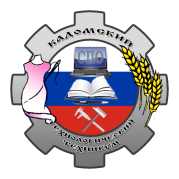 Товароведение продовольственныхтоваров Для специальности 19.02.10. «Технология продукции общественного питания»Рабочая тетрадь для практических работСпециальность                 19.02.10.                                                                                                             Группа                 ___       ____________                                                                                                                        Преподаватель _       ____________                                                                                                    Исполнитель __      _ ____________Автор – преподаватель ОГБПОУ «Кадомский технологический техникум»Рожнова Е.Н.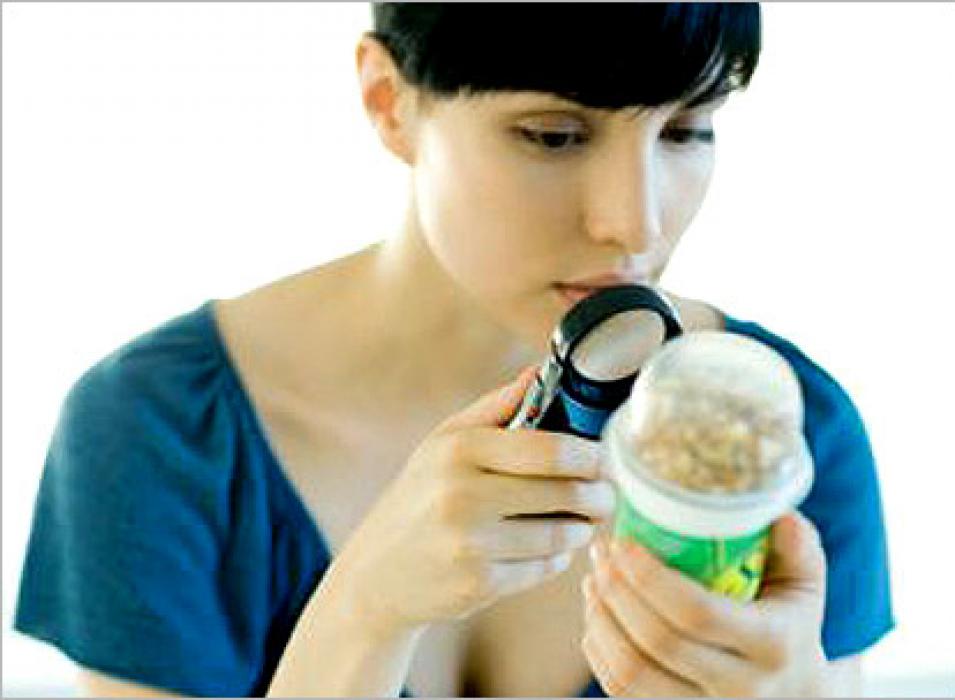 Кадом 2015Аннотация Рабочая тетрадь для практических работ по дисциплине «Товароведение продовольственных товаров» предназначена для реализации требований федерального государственного стандарта к уровню подготовки выпускников по специальности 19.02.10. «Технология продукции общественного питания». Рабочая тетрадь направлена на формирование у студентов готовности к выполнению следующих видов деятельности: Организации процесса приготовления и приготовления полуфабрикатов для сложной кулинарной продукции;Организации процесса приготовления и приготовления сложной холодной кулинарной продукции;Организации процесса приготовления и приготовления полуфабрикатов сложной кулинарной горячей кулинарной продукции;Организации процесса приготовления и приготовления сложных хлебобулочных, мучных кондитерских изделий;Организации процесса приготовления и приготовления сложных холодных и горячих десертов;Организации работы структурного подразделения.Предполагает сочетание знаний, полученных в процессе профессионального образования, и приобретение практического опыта в деятельности, самостоятельный поиск информации, необходимой для решения поставленных учебных задач.Автор: Е.Н. Рожнова, преподаватель экономических дисциплин ОГБПОУ «Кадомский технологический техникум».Критерии оценки практических работОценка: «3» (50-70% от объема практических заданий и самостоятельность выполнения); «4» (70-90%); «5» (90-100%).ПРАКТИЧЕСКАЯ РАБОТА № 1ТЕМА: Изучение влияния химического состава пищевых продуктов на их потребительские свойства.ЦЕЛЬ: _________________________________________________________________________________________________________________________________________________________Текущий контроль: ответы на вопросы:Какова роль белков, жиров, углеводов, минеральных веществ, витаминов и воды в жизнедеятельности человека?Что относится к органическим химическим веществам?Что относится к неорганическим химическим веществам?Какими способами витаминизируют пищу?Какое сочетание продуктов рационе питания обеспечивает кислотно-щелочное равновесие в организме?Что такое истинная жажда и каковы причины ее возникновения?Задание 1. Изучите химический состав основных продуктов питания, запишите в таблицу 1. Сделайте выводы о структурном содержании химических веществ в продуктах, запишите.Таблица 1Продолжение таблицы 1Окончание таблицы 1Выводы ________________________________________________________________________________________________________________________________________________________________________________________________________________________________________________________________________________________________________________________________________________________________________________________________________________________________________________________________________________________________Подведение итогов. Ответьте письменно на вопросы:В каких продуктах содержится наибольшее количество белков? ________________________________________________________________________________________________________________________________________________________________________________________________________________________________________________________________________________________________________________________________В каких продуктах содержится наибольшее количество жиров? ________________________________________________________________________________________________________________________________________________________________________________________________________________________________________________________________________________________________________________________________В каких продуктах содержится наибольшее количество углеводов? ________________________________________________________________________________________________________________________________________________________________________________________________________________________________________________________________________________________________________________________________В каких продуктах содержится наибольшее количество витаминов? ________________________________________________________________________________________________________________________________________________________________________________________________________________________________________________________________________________________________________________________________В каких продуктах содержится наибольшее количество минеральных веществ? ________________________________________________________________________________________________________________________________________________________________________________________________________________________________________________________________________________________________________________________________Какие ошибки были допущены, их причины и способы устранения.________________________________________________________________________________________________________________________________________________________________________________________________________________________________________________________________________________________________________________________________С  какими трудностями вы встретились?________________________________________________________________________________________________________________________________________________________________ Что  нового узнали? ________________________________________________________________________________________________________________________________________________________________Достигли  ли поставленных в начале занятия целей?________________________________________________________________________________________________________________________________________________________________Тема для повторения: «Продовольственные товары и продовольственное сырье как объект изучения».ПРАКТИЧЕСКАЯ РАБОТА № 2ТЕМА: Определение качества продукции различными методами.ЦЕЛЬ: _________________________________________________________________________________________________________________________________________________________Текущий контроль: ответы на вопросы:Какой из методов оценки качества продуктов дает наиболее точные результаты?На чем основан органолептический метод оценки качества продукции?Какую роль играет зрение при оценке качества продуктов? Приведите примеры.В чем сущность регистрационного метода определения качества продукции?Задание 1. Запишите в таблицу характеристики различных методов оценки качества продуктов, сделайте выводы о целесообразности применения различных методов.Таблица 1Характеристики методов оценки качества продуктов питанияПродолжение таблицы 1Выводы: ________________________________________________________________________________________________________________________________________________________________________________________________________________________________________________________________________________________________________________________________________________________________________________________________________________Задание 2. Пользуясь товароведными характеристиками продуктов, примените органолептический метод оценки качества продуктов для 5-6 продуктов по выбору. Результат оценки запишите в таблицу 2.Таблица 2Органолептическая оценка продуктовПродолжение таблицы 2Выводы: _______________________________________________________________________________________________________________________________________________________________________________________________________________________________________________________________________________________________________________________________________________________________________________________________________________________________________________________________________________________________Задание 3. Проведите оценку качества образцов масла в соответствии с таблицами балльной оценки, приведенными в стандартах. Результаты работы оформите в виде таблицы 3. Посчитайте среднеарифметические результаты в подгруппе по каждому образцу.Таблица 3Органолептическая оценка масла коровьегоВыводы: ________________________________________________________________________________________________________________________________________________________________________________________________________________________________________________________________________________________________________________________________________________________________________________________________________________________________________________________________________________________________Задание 4. Проведите оценку качества образцов батона из муки высшего и первого сортов в соответствии со шкалой органолептической оценки качества, приведенной в таблице 4.Таблица 4Органолептическая оценка качества батонаВыводы: ________________________________________________________________________________________________________________________________________________________________________________________________________________________________________________________________________________________________________________________________________________________________________________________________________________________________________________________________________________________________________________________________________________________________________________Подведение итогов. Ответьте письменно на вопросы:В каких случаях применяются те или иные методы определения качества продуктов? ________________________________________________________________________________________________________________________________________________________________________________________________________________________________________________________________________________________________________________________________________________________________________________________________________________По каким признакам определяется качество продуктов питания с использованием органолептического метода? ________________________________________________________________________________________________________________________________________________________________________________________________________________________________________________________________________________________________________________________________________________________________________________________________________________________________________________________________________________________________Каким образом определяется качество масла коровьего с использованием органолептического метода?________________________________________________________________________________________________________________________________________________________________________________________________________________________________________________________________________________________________________________________________________________________________________________________________________________________________________________________________________________________________Каким образом определяется качество батона с использованием органолептического метода? ________________________________________________________________________________________________________________________________________________________________________________________________________________________________________________________________________________________________________________________________________________________________________________________________________________Какие ошибки были допущены, их причины и способы устранения.________________________________________________________________________________________________________________________________________________________________________________________________________________________________________________________________________________________________________________________________С  какими трудностями вы встретились? ________________________________________________________________________________________________________________________________________________________________ Что  нового узнали?________________________________________________________________________________________________________________________________________________________________Достигли  ли поставленных в начале занятия целей? ________________________________________________________________________________________________________________________________________________________________Тема для повторения: «Качество пищевой продукции».ПРАКТИЧЕСКАЯ РАБОТА № 3ТЕМА: Выбор способов хранения и консервирования товаров.ЦЕЛЬ: _________________________________________________________________________________________________________________________________________________________Текущий контроль: ответы на вопросы:Охарактеризуйте процессы, происходящие в продуктах при хранении?Перечислите факторы, оказывающие влияние на хранение продуктов?Что вызывает потери при хранении продуктов?Перечислите основные методы консервирования продуктов.Задание 1. Подберите способы хранения продуктов с учетом процессов и условий, оказывающих влияние на сохранность продуктов. Запишите в таблицу 1. Сделайте выводы.Таблица 1Способы хранения продуктовПродолжение таблицы 1Выводы: ________________________________________________________________________________________________________________________________________________________________________________________________________________________________________________________________________________________________________________________________________________________________________________________________________________________________________________________________________________________________________________________________________________________________________________________________________________________________________________________________________________________________________________________________________________________________________________________________________________________________Задание 2. Подберите способы консервирования продуктов с учетом их физико-химических свойств. Запишите в таблицу 2. Сделайте выводы.Таблица 2Способы консервирования продуктовПродолжение таблицы 2Выводы: ________________________________________________________________________________________________________________________________________________________________________________________________________________________________________________________________________________________________________________________________________________________________________________________________________________________________________________________________________________________________________________________________________________________________________________________________________________________________________________________________Подведение итогов. Ответьте письменно на вопросы:В каких случаях применяются те или иные способы хранения продуктов?________________________________________________________________________________________________________________________________________________________________________________________________________________________________________________________________________________________________________________________________________________________________________________________________________________________________________________________________________________________________От чего зависит выбор способов консервирования продуктов?________________________________________________________________________________________________________________________________________________________________________________________________________________________________________________________________________________________________________________________________________________________________________________________________________________________________________________________________________________________________Какие условия влияют на хранение продуктов?________________________________________________________________________________________________________________________________________________________________________________________________________________________________________________________________________________________________________________________________________________________________________________________________________________________________________________________________________________________________Каковы особенности различных методов консервирования продуктов? ________________________________________________________________________________________________________________________________________________________________________________________________________________________________________________________________________________________________________________________________________________________________________________________________________________________________________________________________________________________________________________________________________________________________________________________________________________________________________________________________________________________________________________________________________________Какие ошибки были допущены, их причины и способы устранения.________________________________________________________________________________________________________________________________________________________________________________________________________________________________________________________________________________________________________________________________С  какими трудностями вы встретились?________________________________________________________________________________________________________________________________________________________________ Что  нового узнали?________________________________________________________________________________________________________________________________________________________________Достигли  ли поставленных в начале занятия целей?________________________________________________________________________________________________________________________________________________________________Тема для повторения: «Основы хранения и консервирования пищевых продуктов».ПРАКТИЧЕСКАЯ РАБОТА № 4ТЕМА: Определение качества муки и круп.ЦЕЛЬ: _________________________________________________________________________________________________________________________________________________________Текущий контроль: ответы на вопросы:Какие виды зерна используют для производства круп?Дайте краткую характеристику каждого вида круп.Какие процессы происходят при хранении круп, муки?Что представляют собой простой и сортовой помолы зерна?Назовите сорта пшеничной и ржаной муки?Какие требования предъявляются к качеству муки?Задание 1. Приведите классификацию, ассортимент и стандарты на зерновые и бобовые крупы. По представленным образцам исследуйте крупы по размеру, форме, цвету, запаху, содержанию доброкачественного ядра и другим показателям качества. Полученные результаты представьте в табличном в виде (табл. 1).________________________________________________________________________________________________________________________________________________________________________________________________________________________________________________________________________________________________________________________________________________________________________________________________________________________________________________________________________________________________________________________________________________________________________________________________________________________________________________________________________________________________________________________________________________________________________________________________________________________________________________________________________________________________________________________________________________________________________________________________________________________________________________________________________________________________________________________________________________________________________________________________________________________________________________________________________________________________________________________________________________________________________________________________________________________________________________________________________________________________________________________________________________________________________________________________________________________________________________________________________________________________________________________________________________________________________________________________________________________________________________________________________________________________________________________________________________________________________________________________________________________________________________________________________________________________________________________________________________________________________________________________________________________________________________________________________________________________________________________________________________________________________________________________________________________________________________________________________________________________________________________________________________________________________________________________________________________________________________________________________________________________________________________________________________________________________________________________________________________________________________________________________________________________________________________________________________________________________________________________________________________________________________________________________________________________________________________________________________________________________________________________________________________________________________________________________________________________________________________________________________________________________________________________________________________________________________________________________________________________________________________________________________________________________________________________________________________________________________________________________________________________________________________________________________________________________________________________________________________________Таблица 1 Характеристика качества зерновых и бобовых крупВыводы: ________________________________________________________________________________________________________________________________________________________________________________________________________________________________________________________________________________________________________________________________________________________________________________________________________________________________________________________________________________________________________________________________________________________________________________________________________________________________________________________________Задание 2. Приведите классификацию, ассортимент и требования к качеству на пшеничную и ржаную муку. Дайте характеристику внешнего вида, запаха, цвета, вкуса и других показателей качества. Характеристику качества муки привести в виде таблицы 2.________________________________________________________________________________________________________________________________________________________________________________________________________________________________________________________________________________________________________________________________________________________________________________________________________________________________________________________________________________________________________________________________________________________________________________________________________________________________________________________________________________________________________________________________________________________________________________________________________________________________________________________________________________________________________________________________________________________________________________________________________________________________________________________________________________________________________________________________________________________________________________________________________________________________________________________________________________________________________________________________________________________________________________________________________________________________________________________________________________________________________________________________________________________________________________________________________________________________________________________________________________________________________________________________________________________________________________________________________________________________________________________________________________________________________________________________________________________________________________________________________________________________________________________________________________________________________________________________________________________________________________________________________________________________________________________________________________________________________________________________________________________________________________________________________________________________________________________________________________________________________________________________________________________________________________________________________________________________________________________________________________________________________________________________________________________________________________________________________________________________________________________________________________________________________________________________________________________________________________________________________________________________________________________________________________Таблица 2 Характеристика качества мукиВыводы: ________________________________________________________________________________________________________________________________________________________________________________________________________________________________________________________________________________________________________________________________________________________________________________________________________________________________________________________________________________________________________________________________________________________________________________________________________________________________________________________________Задание 3. Опишите типичные дефекты муки и круп. Сделайте выводы о причинах дефектов и способах устранения.________________________________________________________________________________________________________________________________________________________________________________________________________________________________________________________________________________________________________________________________________________________________________________________________________________________________________________________________________________________________________________________________________________________________________________________________________________________________________________________________________________________________________________________________________________________________________________________________________________________________________________________________________________________________________________________________________________________________________________________________________________________________________________________________________________________________________________________________________________________________________________________________________________________________________________________________________________________________________________________________________________________________________________________________________________________________________________________________________________________________________________________________________________________________________________________________________________________________________________________________________________________________________________________________________________________________________________________________________________________________________________________________________________________________________________________________________________________________________________________________________________________________________________________________________________________________________________________________________________________________________________________________________________________________________________________________________________________________________________________________________________________________________________________________________________________________________________________________________________________________________________________________________________________________________________________________________________________________________________________________________________________________________________________________________________________________________________________________________________________________________________________________________________________________________________Выводы: ________________________________________________________________________________________________________________________________________________________________________________________________________________________________________________________________________________________________________________________________________________________________________________________________________________________________________________________________________________________________________________________________________________________________________________________________________________________________________________________________________________________________________________________________________________Подведение итогов. Ответьте письменно на вопросы:Каким образом осуществляется проверка качества круп?________________________________________________________________________________________________________________________________________________________________________________________________________________________________________________________________________________________________________________________________________________________________________________________________________________________________________________________________________________________________От чего зависит выбор способов проверки качества продуктов? ________________________________________________________________________________________________________________________________________________________________________________________________________________________________________________________________________________________________________________________________________________________________________________________________________________________________________________________________________________________________Как проверяют качество муки? ________________________________________________________________________________________________________________________________________________________________________________________________________________________________________________________________________________________________________________________________________________________________________________________________________________________________________________________________________________________________________________________________________________________________________________Почему мука имеет слегка сладковатый вкус? ________________________________________________________________________________________________________________________________________________________________________________________________________________________________________________________________________________________________________________________________________________________________________________________________________________________________________________________________________________________________Какие ошибки были допущены, их причины и способы устранения.________________________________________________________________________________________________________________________________________________________________________________________________________________________________________________________________________________________________________________________________С  какими трудностями вы встретились?________________________________________________________________________________________________________________________________________________________________ Что  нового узнали?________________________________________________________________________________________________________________________________________________________________Достигли  ли поставленных в начале занятия целей?________________________________________________________________________________________________________________________________________________________________Тема для повторения: «Товароведная характеристика муки и круп».ПРАКТИЧЕСКАЯ РАБОТА № 5ТЕМА: Определение показателей качества макаронных и хлебобулочных изделий.ЦЕЛЬ: _________________________________________________________________________________________________________________________________________________________Текущий контроль: ответы на вопросы:Какие виды сырья используют для производства макаронных изделий?Назовите основное и вспомогательное сырье для производства хлеба.Что положено в основу деления макаронных изделий на группы и сорта?Охарактеризуйте условия и сроки хранения макаронных изделий.Охарактеризуйте сущность опарного и безопарного способа приготовления теста.Условия и сроки хранения хлеба и хлебобулочных изделий.Отличительные особенности сухарных изделий от хлеба по технологии, срокам хранения.Задание 1. Приведите классификацию, ассортимент и требования к качеству на  макаронные изделия. Дайте характеристику запаха, вкуса, цвета, размера, укажите процент лома и крошки и другие показатели качества. Характеристику качества макаронных изделий приведите в виде таблицы 1.________________________________________________________________________________________________________________________________________________________________________________________________________________________________________________________________________________________________________________________________________________________________________________________________________________________________________________________________________________________________________________________________________________________________________________________________________________________________________________________________________________________________________________________________________________________________________________________________________________________________________________________________________________________________________________________________________________________________________________________________________________________________________________________________________________________________________________________________________________________________________________________________________________________________________________________________________________________________________________________________________________________________________________________________________________________________________________________________________________________________________________________________________________________________________________________________________________________________________________________________________________________________________________________________________________________________________________________________________________________________________________________________________________________________________________________________________________________________________________________________________________________________________________________________________________________________________________________________________________________________________________________________________________________________________________________________________________________________________________________________________________________________________________________________________________________________________________________________________________________________________________________________________________________________________________________________________________________________________________________________________________________________________________________________________________________________________________________________________________________________________________________________________________________________________________________________________________________________________________________________________________________________________________________________________________________________________________________________________________________________________________________________________________________________________________________________________________________________________________________________________________________________________________________________________________________________________________________________________________________________________________________________________________________________________________________________________________________________________________________________________________________________________________________________________________Таблица 1 Характеристика качества макаронных изделийВыводы: ________________________________________________________________________________________________________________________________________________________________________________________________________________________________________________________________________________________________________________________________________________________________________________________________________________________________________________________________________________________________________________________________________________________________________________________________________________________________________________________________________________________________________________________________________________Задание 2. Приведите классификацию, ассортимент и требования к качеству бараночных изделий. Проведите органолептическую оценку качества бараночных изделий по 1-2 видам сушек и стандартам на бараночные изделия. Характеристику качества бараночных изделий приведите в виде таблицы 2.________________________________________________________________________________________________________________________________________________________________________________________________________________________________________________________________________________________________________________________________________________________________________________________________________________________________________________________________________________________________________________________________________________________________________________________________________________________________________________________________________________________________________________________________________________________________________________________________________________________________________________________________________________________________________________________________________________________________________________________________________________________________________________________________________________________________________________________________________________________________________________________________________________________________________________________________________________________________________________________________________________________________________________________________________________________________________________________________________________________________________________________________________________________________________________________________________________________________________________________________________________________________________________________________________________________________________________________________________________________________________________________________________________________________________________________________________________________________________________________________________________________________________________________________________________________________________________________________________________________________________________________________________________________________________________________________________________________________________________________________________________________________________________________________________________________________________________________________________________________________________________________________________________________________________________________________________________________________________________________________________________________________________________________________________________________________________________________________________________________________________________________________________________________________________________________________________________________________________________________________Таблица 2Характеристика качества хлебобулочных изделийВыводы: ________________________________________________________________________________________________________________________________________________________________________________________________________________________________________________________________________________________________________________________________________________________________________________________________________________________________________________________________________________________________________________________________________________________________________________Задание 3. Приведите классификацию, ассортимент и требования к качеству на  пшеничный, ржано-пшеничный и ржаной хлеб, булочные изделия. Ознакомьтесь с рецептурой хлеба, его формой, массой и другими показателями качества. Характеристику качества хлеба и булочных изделий приведите  в таблице 3.________________________________________________________________________________________________________________________________________________________________________________________________________________________________________________________________________________________________________________________________________________________________________________________________________________________________________________________________________________________________________________________________________________________________________________________________________________________________________________________________________________________________________________________________________________________________________________________________________________________________________________________________________________________________________________________________________________________________________________________________________________________________________________________________________________________________________________________________________________________________________________________________________________________________________________________________________________________________________________________________________________________________________________________________________________________________________________________________________________________________________________________________________________________________________________________________________________________________________________________________________________________________________________________________________________________________________________________________________________________________________________________________________________________________________________________________________________________________________________________________________________________________________________________________________________________________________________________________________________________________________________________________________________________________________________________________________________________________________________________________________________________________________________________________________________________________________________________________________________________________________________________________________________________________________________________________________________________________________________________________________________________________________________________________________________Таблица 3Характеристика качества хлеба и булочных изделийВыводы: ________________________________________________________________________________________________________________________________________________________________________________________________________________________________________________________________________________________________________________________________________________________________________________________________________________________________________________________________________________________________________________________________________________________________________________Подведение итогов. Ответьте письменно на вопросы:Чем различаются виды вермишели и макарон? ________________________________________________________________________________________________________________________________________________________________________________________________________________________________________________________________________________________________________________________________________________________________________________________________________________________________________________________________________________________________Чем отличается лом от крошки  в макаронных изделиях? ________________________________________________________________________________________________________________________________________________________________________________________________________________________________________________________________________________________________________________________________________________________________________________________________________________________________________________________________________________________________Какие болезни и дефекты имеет хлеб и булочные изделия?________________________________________________________________________________________________________________________________________________________________________________________________________________________________________________________________________________________________________________________________________________________________________________________________________________________________________________________________________________________________________________________________________________________________________________Какой формы выпускается хлеб, батоны, булочки? ________________________________________________________________________________________________________________________________________________________________________________________________________________________________________________________________________________________________________________________________________________________________________________________________________________________________________________________________________________________________________________________________________________________________________________Какие ошибки были допущены, их причины и способы устранения.________________________________________________________________________________________________________________________________________________________________________________________________________________________________________________________________________________________________________________________________С  какими трудностями вы встретились? _____________________________________________________________________________________________________________________________ Что  нового узнали? ______________________________________________________________________________________________________________________________________________Достигли  ли поставленных в начале занятия целей? ___________________________________________________________________________________________________________________Тема для повторения: «Товароведная характеристика макаронных изделий, хлеба, хлебобулочных изделий».ПРАКТИЧЕСКАЯ РАБОТА № 6ТЕМА: Определение качества, условий хранения и транспортировки свежих плодов и овощей.ЦЕЛЬ: _________________________________________________________________________________________________________________________________________________________Текущий контроль: ответы на вопросы:1.Что относят к клубнеплодам?2. Как подразделяют картофель в зависимости от сроков реализации?3. Какие болезни картофеля вы знаете?4. В чем по пищевой ценности морковь отличается от свеклы?5. Как упаковывают и хранят корнеплоды?Задание 1. Приведите требования к качеству моркови и свеклы. Проведите органолептическую оценку качества моркови и свеклы по образцам и стандарту. Запишите результаты наблюдений в таблицу 1.________________________________________________________________________________________________________________________________________________________________________________________________________________________________________________________________________________________________________________________________________________________________________________________________________________________________________________________________________________________________________________________________________________________________________________________________________________________________________________________________________________________________________________________________________________________________________________________________________________________________________________________________________________________________________________________________________________________________________________________________________________________________________________________________________________________________________________________________________________________________________________________________________________________________________________________________________________________________________________________________________________________________________________________________________________________________________________________________________________________________________________________________________________________________________________________________________________________________________________________________________________________________________________________________________________________________________________________________________________________________Таблица 1Характеристика качества овощейВыводы: ________________________________________________________________________________________________________________________________________________________________________________________________________________________________________________________________________________________________________________________________________________________________________________________________________________________________________________________________________________________________________________________________________________________________________________________________________________________________________________________________Задание 2. Приведите требования к качеству картофеля. Охарактеризуйте по внешнему виду образец  картофеля. Дайте характеристику картофеля в таблице 2.________________________________________________________________________________________________________________________________________________________________________________________________________________________________________________________________________________________________________________________________________________________________________________________________________________________________________________________________________________________________________________________________________________________________________________________________________________________________________________________________________________________________________________________________________________________________________________________________________________________________________________________________________________________________________________________________________________________________________________________________________________________________________________________________________________________________________________________________________________________________________________________________________________________________________________________________________________________________________________________________Таблица 2Характеристика качества овощейВыводы: ________________________________________________________________________________________________________________________________________________________________________________________________________________________________________________________________________________________________________________________________________________________________________________________________________________________________________________________________________________________________________________________________________________________________________________________________________________________________________________________________Задание 3. Распознайте болезни и повреждения картофеля по натуральным образцам. Запишите.________________________________________________________________________________________________________________________________________________________________________________________________________________________________________________________________________________________________________________________________________________________________________________________________________________________________________________________________________________________________________________________________________________________________________________________________________________________________________________________________________________________________________________________________________________________________________________________________________________________________________________________________________________________________________________________________________________________________________________________________________________________________________________________________________________________________________________________________________________________________________________________________________________________________________________________________________________________________________________________________________________________________________________________________________________________________________________________________________________________________________________________________________________________________________________________________________________________________________________________________________________________________________________________________________________________________________________________________________________________________________________________________________________________________________________________________________________________________________________________________________________________________________________________________________________________________________________________________________________________________________________________________________________________________________________________________________________________________________________________________________________________________________________________________________________________________________________________________________________________________________________________________________________________________________________________________________________________________________________________________________________________________________________________________________________________________________________________________________________________________________________________________________________________________________________________________________________________________________________________________________________________________________________________________________________________________________________________________________________________________________________________________________________________________________________Выводы: ________________________________________________________________________________________________________________________________________________________________________________________________________________________________________________________________________________________________________________________________________________________________________________________________________________________________________________________________________________________________________________________________________________________________________________________________________________________________________________________________Задание 4. Приведите примеры условий хранения и транспортирования свежих плодов и овощей в соответствии со стандартами.________________________________________________________________________________________________________________________________________________________________________________________________________________________________________________________________________________________________________________________________________________________________________________________________________________________________________________________________________________________________________________________________________________________________________________________________________________________________________________________________________________________________________________________________________________________________________________________________________________________________________________________________________________________________________________________________________________________________________________________________________________________________________________________________________________________________________________________________________________________________________________________________________________________________________________________________________________________________________________________________________________________________________________________________________________________________________________________________________________________________________________________________________________________________________________________________________________________________________________________________________________________________________________________________________________________________________________________________________________________________________________________________________________________________________________________________________________________________________________________________________________________________________________________________________________________________________________________________________________________________________________________________________________________________________________________________________________________________________________________________________________________________________________________________________________________________________________________________________________________________________________________________________________________________________________________________________________________________________________________________________________________________________________________________________________________________________________________________________________________________________________________________________________________________________________________________________________________________________________________________________________________________________________________________________________________________________________________________________________________________________________________________________________________________________________Выводы: ________________________________________________________________________________________________________________________________________________________________________________________________________________________________________________________________________________________________________________________________________________________________________________________________________________________________________________________________________________________________________________________________________________________________________________________________________________________________________________________________Задание 5. Приведите требования к качеству капусты свежей. Охарактеризуйте по внешнему виду образец  капусты. Дайте характеристику капусты в таблице 3.________________________________________________________________________________________________________________________________________________________________________________________________________________________________________________________________________________________________________________________________________________________________________________________________________________________________________________________________________________________________________________________________________________________________________________________________________________________________________________________________________________________________________________________________________________________________________________________________________________________________________________________________________________________________________________________________________________________________________________________________________________________________________________________________________________________________________________________________________________________________________________________________________________________________________________________________________________________________________________________________Таблица 3Характеристика качества свежей капустыВыводы: ________________________________________________________________________________________________________________________________________________________________________________________________________________________________________________________________________________________________________________________________________________________________________________________________________________________________________________________________________________________________________________________________________________________________________________________________________________________________________________________________Подведение итогов. Ответьте письменно на вопросы:Каковы требования к качеству белокочанной капусты? ________________________________________________________________________________________________________________________________________________________________________________________________________________________________________________________________________________________________________________________________________________________________________________________________________________________________________________________________________________________________________________________________________________________________________________Какие требования предъявляют к качеству картофеля?________________________________________________________________________________________________________________________________________________________________________________________________________________________________________________________________________________________________________________________________________________________________________________________________________________________________________________________________________________________________________________________________________________________________________________________________________________________________________________________________Какие ошибки были допущены, их причины и способы устранения.________________________________________________________________________________________________________________________________________________________________________________________________________________________________________________________________________________________________________________________________С  какими трудностями вы встретились? _____________________________________________________________________________________________________________________________ Что  нового узнали? ______________________________________________________________________________________________________________________________________________Достигли  ли поставленных в начале занятия целей? ___________________________________________________________________________________________________________________Тема для повторения: «Потребительские свойства свежих овощей».ПРАКТИЧЕСКАЯ РАБОТА № 7ТЕМА: Определение показателей качества переработанных плодов и овощей.ЦЕЛЬ: _____________________________________________________________________________________________________________________________________________________________Текущий контроль: ответы на вопросы:Какова основа классификации и основные группы овощных и плодоовощных консервов?Каковы основные технологические операции получения консервов и их влияние на качество готового продукта и стойкость в хранении?Каков ассортимент овощных и плодовых консервов для детского и диетического питания и его характеристика?Назовите условия транспортирования и хранения, сроки хранения консервов.Задание 1. Приведите требования к качеству консервов «Горошек консервированный». Проведите органолептическую оценку качества консервов «Горошек зеленый консервированный». Данные анализа и измерений занести в таблицу 1.________________________________________________________________________________________________________________________________________________________________________________________________________________________________________________________________________________________________________________________________________________________________________________________________________________________________________________________________________________________________________________________________________________________________________________________________________________________________________________________________________________________________________________________________________________________________________________________________________________________________________________________________________________________________________________Оценка качества консервов производилась в соответствии с ГОСТ ________________________________________________________________________________Данные анализа:1. Тара: маркировка, оформление надписей на этикетках, состояние наружной и внутренней поверхности банок _______________________________________________________________2. Герметичность тары ____________________________________________________________3. Тип горошка __________________________________________________________________Таблица 1  Результаты органолептической оценкиВыводы: ________________________________________________________________________________________________________________________________________________________________________________________________________________________________________________________________________________________________________________________________________________________________________________________________________________________________________________________________________________________________________________________________________________________________________________Задание 2. Приведите требования к качеству консервов «Икра овощная». Проведите оценку качества консервов «Икра овощная». Данные занесите в таблицу 2.________________________________________________________________________________________________________________________________________________________________________________________________________________________________________________________________________________________________________________________________________________________________________________________________________________________________________________________________________________________________________________________________________________________________________________________________________________________________________________________________________________________________________________________________________________________________________________________________________________________________________________________________________________________________________________________________________________________________________________________________________________________________________________________________________________________________________________________________________________________________________________________________________________________________________________________________________________________________________________________________________________________________________________________________________________________________________________________________________________________________________________________________________________________________________________________________________________________________________________________________________________________________________________________________________________________________________________________________________________________________Результаты анализа:Тара: состояние, маркировка, оформление ___________________________________________Герметичность тары ______________________________________________________________Таблица 2Результаты органолептического анализаВыводы: ________________________________________________________________________________________________________________________________________________________________________________________________________________________________________________________________________________________________________________________________________________________________________________________________________________________________________________________________________________________________________________________________________________________________________________________________________________________________________________________________Задание 3. Приведите требования к качеству капусты квашенной. Проведите  органолептическую оценку качества образцов квашеной капусты. Запишите в таблицу 3.________________________________________________________________________________________________________________________________________________________________________________________________________________________________________________________________________________________________________________________________________________________________________________________________________________________________________________________________________________________________________________________________________________________________________________________________________________________________________________________________________________________________________________________________________________________________________________________________________________________________________________________________________________________________________________________________________________________________________________________________________________________________________________________________________________________________________________________________________________________________________________________________________________________________________________Таблица 3Результаты органолептического анализаВыводы: ________________________________________________________________________________________________________________________________________________________________________________________________________________________________________________________________________________________________________________________________________________________________________________________________________________________________________________________________________________________________________________________________________________________________________________________________________________________________________________________________________________________________________________________________________________Задание 4. Приведите требования к качеству консервов «Компот фруктовый». Проведите оценку качества компота. Результаты исследований занесите в таблицу 4.________________________________________________________________________________________________________________________________________________________________________________________________________________________________________________________________________________________________________________________________________________________________________________________________________________________________________________________________________________________________________________________________________________________________________________________________________________________________________________________________________________________________________________________________________________________________________________________________________________________________________________________________________________________________________________________________________________________________________________________________________________________________________________________________________________________________________________________________________________________________________________________________________________________________________________________________________________________________________________________________________________________________________________________________________________________________________________________________________________________________________________________________________________________________________________________________________________________________________________________________Наименование компота ___________________________________________________________Средняя проба, отобранная (где, когда, кем)__________________________________________Анализ пробы производился в соответствии с ГОСТ ___________________________________Дата изготовления компота ________________________________________________________Результаты анализа: Тара: состояние, маркировка, оформление этикетки____________________________________Таблица 4Результаты органолептической оценкиВыводы: ________________________________________________________________________________________________________________________________________________________________________________________________________________________________________________________________________________________________________________________________________________________________________________________________________________________________________________________________________________________________________________________________________________________________________________________________________________________________________________________________Подведение итогов. Ответьте письменно на вопросы:Какие дефекты могут возникнуть в консервах при хранении, их причины и пути предотвращения? ________________________________________________________________________________________________________________________________________________________________________________________________________________________________________________________________________________________________________________________________________________________________________________________________________________________________________________________________________________________________________________________________________________________________________________Допускается ли мраморизация внутренней поверхности металлических банок с готовым продуктом? ________________________________________________________________________________________________________________________________________________________________________________________________________________________________________________________________________________________________________________________________________________________________________________________________________________________________________________________________________________________________________________________________________________________________________________Как маркируются стеклянные банки, а также металлические литографические и нелитографические банки? _________________________________________________________________________________________________________________________________________________________________________________________________________________________________________________________________________________________________________________________________________________________________________________________________________________________________________________________________________________________________________________________________________________________________Какие сведения содержит текст на этикетке потребительской тары? ________________________________________________________________________________________________________________________________________________________________________________________________________________________________________________________________________________________________________________________________________________________________________________________________________________________________________________________________________________________________________________________________________________________________________________Какие ошибки были допущены, их причины и способы устранения ________________________________________________________________________________________________________________________________________________________________________________________________________________________________________________________________________С  какими трудностями вы встретились ______________________________________________ Что  нового узнали_______________________________________________________________ Достигли  ли поставленных в начале занятия целей ____________________________________Тема для повторения: «Характеристика переработанных плодов и овощей».ПРАКТИЧЕСКАЯ РАБОТА № 8ТЕМА: Определение показателей качества крахмала, сахара и мёда.ЦЕЛЬ: _________________________________________________________________________________________________________________________________________________________Текущий контроль: ответы на вопросы:Что представляет собой крахмал?Назовите виды крахмала и товарные сорта.Чем отличается сахар-песок от рафинада?Назовите ассортимент сахара-рафинада.Чем объясняются лечебные и диетические свойства мёда?Назовите виды мёда по ботаническому происхождению и способу получения?Задание 1. Используя ГОСТ 21-94, проведите экспертизу качества сахара-песка по органолептическим показателям, результаты анализа приведите в табл. 1.Таблица 1 Результаты органолептической и физико-химической оценки качества сахара-пескаВыводы: ________________________________________________________________________________________________________________________________________________________________________________________________________________________________________________________________________________________________________________________________________________________________________________________________________________________________________________________________________________________________________________________________________________________________________________________________________________________________________________________________________________________________________________________________________________Задание 2. На основе изучения теоретического материала составьте технологическую схему производства сахара-рафинада, выделив режим обработки на каждой операции и оборудование. Особое внимание обратите на очистку диффузионного сока и рафинацию сахара, схему приведите в табл. 2.Таблица 2 Технологическая схема производства сахара-рафинадаПродолжение таблицы 2 Выводы: ________________________________________________________________________________________________________________________________________________________________________________________________________________________________________________________________________________________________________________________________________________________________________________________________________________________________________________________________________________________________________________________________________________________________________________________________________________________________________________________________________________________________________________________________________________Задание 3. Используя ГОСТ 19792-2001 «Мед натуральный. Технические условия», проведите экспертизу качества меда по органолептическим показателям, результаты анализа запишите в табл. 3.Таблица 3 Результаты органолептической оценки качества медаВыводы: ________________________________________________________________________________________________________________________________________________________________________________________________________________________________________________________________________________________________________________________________________________________________________________________________________________________________________________________________________________________________________________________________________________________________________________________________________________________________________________________________Задание 4. Используя ГОСТ Р 53876-2010 Крахмал картофельный. Технические условия. Оцените представленные образцы крахмала, запишите в таблицу 4. Сделайте выводы по результатам анализа.Таблица 4
Выводы: ________________________________________________________________________________________________________________________________________________________________________________________________________________________________________________________________________________________________________________________________________________________________________________________________________________________________________________________________________________________________________________________________________________________________________________________________________________________________________________________________________________________________________________________________________________Подведение итогов. Ответьте письменно на вопросы:Каковы отличительные признаки падевого мёда? _____________________________________________________________________________________________________________________________________________________________________________________________________________________________________________________________________________________________________________________________________________________________________________________________________________________________________________________________________________________________________________________________________Какие требования предъявляются к качеству сахара-песка и сахара-рафинада? ________________________________________________________________________________________________________________________________________________________________________________________________________________________________________________________________________________________________________________________________________________________________________________________________________________________________________________________________________________________________Назовите недопустимые дефекты сахара. ____________________________________________ _______________________________________________________________________________________________________________________________________________________________________________________________________________________________________________________________________________________________________________________________________________________________________________________________________________________________________________________________________________________________________________________________________________________________________________Чем отличается модифицированный крахмал от обыкновенного? ________________________________________________________________________________________________________________________________________________________________________________________________________________________________________________________________________________________________________________________________________________________________________________________________________________________________________________________________________________________________Какие ошибки были допущены, их причины и способы устранения ______________________________________________________________________________________________________________________________________________________________________________________________________________________________________________________________________________________________________________________________________________________С  какими трудностями вы встретились ______________________________________________ Что  нового узнали_______________________________________________________________ Достигли  ли поставленных в начале занятия целей ____________________________________Тема для повторения: «Товароведная характеристика крахмала, сахара и мёда».ПРАКТИЧЕСКАЯ РАБОТА № 9ТЕМА: Определение показателей качества кондитерских изделий.ЦЕЛЬ: _________________________________________________________________________________________________________________________________________________________Текущий контроль: ответы на вопросы:Как классифицируют кондитерские изделия?Как отличить варенье, джем, повидло, конфитюр?Чем объясняется физиологическое воздействие шоколада на организм?Почему шоколад десертный ценится выше, чем обыкновенный?Как классифицируются конфеты в зависимости от способа изготовления и отделки?Назовите ассортимент конфет по видам корпусов (начинок).Дайте классификацию мучных кондитерских изделий.Задание 1. Приведите классификацию, характеристику ассортимента и требования к качеству сахаристых кондитерских изделий: карамели, конфет, шоколада. Характеристику качества карамели, конфет, шоколада приведите в виде таблицы 1.________________________________________________________________________________________________________________________________________________________________________________________________________________________________________________________________________________________________________________________________________________________________________________________________________________________________________________________________________________________________________________________________________________________________________________________________________________________________________________________________________________________________________________________________________________________________________________________________________________________________________________________________________________________________________________________________________________________________________________________________________________________________________________________________________________________________________________________________________________________________________________________________________________________________________________________________________________________________________________________________________________________________________________________________________________________________________________________________________________________________________________________________________________________________________________________________________________________________________________________________Таблица 1 Характеристика качества карамели, конфет, шоколадаВыводы: ________________________________________________________________________________________________________________________________________________________________________________________________________________________________________________________________________________________________________________________________________________________________________________________________________________________________________________________________________________________________________________________________________________________________________________________________________________________________________________________________Задание 2. Приведите классификацию, характеристику ассортимента и требования к качеству мучных кондитерских изделий: печенья, пряников, вафель, тортов и пирожных. Характеристику качества приведите в виде таблицы 2.________________________________________________________________________________________________________________________________________________________________________________________________________________________________________________________________________________________________________________________________________________________________________________________________________________________________________________________________________________________________________________________________________________________________________________________________________________________________________________________________________________________________________________________________________________________________________________________________________________________________________________________________________________________________________________________________________________________________________________________________________________________________________________________________________________________________________________________________________________________________________________________________________________________________________________________________________________________________________________________________________________________________________________________________________________________________________________________________________________________________________________________________________________________________________________________________________________________________________________________________________________________________________________________________________________________________________________________________________________________________________________________________________________________________________________________________________________________________________________________________________________________________________________________________________________________________________________________________________________________________________________________________________________________________________________________________________________________________________________________________________________________________________________________________________________________________________________________________________________________________________________________________________________________________________________________________________________________________________________________________________________________________________________________________________________________________________________________________________________________________________________________________________________________________________________________________________________________________________________________________________________________________________________________________________________________________________________________________________________________________________________________________________________________________________________________________________________________________________________________________________________________________________________________________________________________________________________________________________________________________________________________________________________________________________________________________________________________________________________________________Таблица 2 Характеристика качества печенья и пряников, вафельВыводы: ________________________________________________________________________________________________________________________________________________________________________________________________________________________________________________________________________________________________________________________________________________________________________________________________________________________________________________________________________________________________________________________________________________________________________________Задание 3. Проведите дегустацию представленных кондитерских изделий: карамели, конфет, печенья. Дайте оценку качеству оформления изделий и их упаковки, соответствие стандартам по внешнему виду, вкусу, аромату, цвету, состоянию поверхности. Охарактеризуйте обнаруженные дефекты. Полученные результаты приведите в таблице.________________________________________________________________________________________________________________________________________________________________________________________________________________________________________________________________________________________________________________________________________________________________________________________________________________________________________________________________________________________________________________________________________________________________________________________________________________________________________________________________________________________________________________________________________________________________________________________________________________________________________________________________________________________________________________________________________________________________________________________________________________________________________________________________________________________________________________________________________________________________________________________________________________________________________________________________________________________________________________________________________________________________________________________________________________________________________________________________________________________________________________________________________________________________________________________________________________________________________________________________________________________________________________________________________________________________________________________________________________________________________________________________________________________________________________________________________________________________________________________________________________________________________________________________________________________________________________________________________________________________________________________________________________________________________________________________________________________________________________________________________________________________________________________________________________________________________________________________________________________________________________________________________________________________________________________________________________________________________________________________________________________________________________________________________________________________________________________________________________________________________________________________________________________________________________________________________________________________________________________________________________________________________________________________________________________________________________________________________________________________________________________________________________________________________________Таблица 3 Характеристика качества тортов и пирожныхВыводы: ________________________________________________________________________________________________________________________________________________________________________________________________________________________________________________________________________________________________________________________________________________________________________________________________________________________________________________________________________________________________Подведение итогов. Ответьте письменно на вопросы:Назовите ассортимент сахарного, затяжного и сдобного печенья, дайте его характеристику. ________________________________________________________________________________________________________________________________________________________________________________________________________________________________________________________________________________________________________________________________________________________________________________________________________________________________________________________________________________________________Перечислите дефекты печенья и пряников. ___________________________________________________________________________________________________________________________________________________________________________________________________________________________________________________________________________________________________________________________________________________________________________________________________________________________________________________________________________________________________________________________________________Какие имеются виды и ассортимент пряников в зависимости от сырья и способа приготовления? ______________________________________________________________________________________________________________________________________________________________________________________________________________________________________________________________________________________________________________________________________________________________________________________________________________________________________________________________________________________________________________________________________________________________________________Какие дефекты наблюдаются у карамели? ___________________________________________________________________________________________________________________________________________________________________________________________________________________________________________________________________________________________________________________________________________________________________________________________________________________________________________________________________________________________________________________________________________Какие ошибки были допущены, их причины и способы устранения ______________________________________________________________________________________________________________________________________________________________________________________________________________________________________________________________________С  какими трудностями вы встретились ______________________________________________ Что  нового узнали_______________________________________________________________ Достигли  ли поставленных в начале занятия целей ____________________________________Тема для повторения: «Товароведная характеристика кондитерских изделий».ПРАКТИЧЕСКАЯ РАБОТА № 10ТЕМА: Определение показателей качества пищевкусовых продуктов.ЦЕЛЬ: _________________________________________________________________________________________________________________________________________________________Текущий контроль: ответы на вопросы:Значение чая для организма человека.Что является сырьем для производства чая?На какие сорта делится чайное сырье по качеству, чем оно отличается?Значение кофе для организма человека?Назовите промышленные виды кофейных растений. Охарактеризуйте самый распространенный из них?От чего зависят вкусовые и ароматические свойства кофе?Задание 1. Приведите классификацию чая, требования к качеству на чай. Заполните таблицу 1.________________________________________________________________________________________________________________________________________________________________________________________________________________________________________________________________________________________________________________________________________________________________________________________________________________________________________________________________________________________________________________________________________________________________________________________________________________________________________________________________________________________________________________________________________________________________________________________________________________________________________________________________________________________________________________________________________________________________________________________________________________________________________________________________________________________________________________________________________________________________Таблица 1 Органолептическая оценка качества чаяРезультаты проделанной работы сведите в следующую таблицу:Выводы: ________________________________________________________________________________________________________________________________________________________________________________________________________________________________________________________________________________________________________________________________________________________________________________________________________________________________________________________________________________________________________________________________________________________________________________Задание 2. Дайте классификацию и ассортимент кофе. Используя ГОСТ Р 51881-2002 «Кофе натуральный растворимый. Общие технические условия», проведите экспертизу качества кофе по органолептическим показателям, результаты анализа приведите в табл. 2.________________________________________________________________________________________________________________________________________________________________________________________________________________________________________________________________________________________________________________________________________________________________________________________________________________________________________________________________________________________________________________________________________________________________________________________________________________________________________________________________________________________________________________________________________________________________________________________________________________________________________________________________________________________________________________________________________________________________________________________________________________________________________________________________________________________________________________________________________________________________________________________________________________________________________________________________________________________________________________________________________________________________________________________________________________________________________________________________________________________________________________________________________________________________________________________________________________________________________________________________________________________________________________________________________________________________________________________________________________________________________________________________________________________________________________________________________________________________________________________________________________________________________________________________________________________________________________________________________________________________________________________________________________________________________________________________________________________________________________________________________________________________________________________________________________________________________________________________________________________________________________________________________________________________________________________________________________________________________________________________________________________________________________________________________________________________________________________________________________________________________________________________________________________________________________________________________________________________________________________________________________________________________________________________________________________________________________________________________________________________________________________________________________________________________________________________________________________________________________________________________________________________________________________________________________________________________________________________________________________________________________________________________________________________________________________________________________________________________________________________________________________________________________________________________________________________________________________________________________________________Таблица 2 Органолептические показатели качества натурального жареного кофеВыводы: ________________________________________________________________________________________________________________________________________________________________________________________________________________________________________________________________________________________________________________________________________________________________________________________________________________________________________________________________________________________________Задание 3. Опишите ассортимент отдельных видов пряностей по натуральным образцам и стандартам. Запишите в таблицу 3.________________________________________________________________________________________________________________________________________________________________________________________________________________________________________________________________________________________________________________________________________________________________________________________________________________________________________________________________________________________________________________________________________________________________________________________________________________________________________________________________________________________________________________________________________________________________________________________________________________________________________________________________________________________________________________________________________________________________________________________________________________________________________________________________________________________________________________________________________________________________________________________________________________________________________________________________________________________________________________________________________________________________________________________________________________________________________________________________________________________________________________________________________________________________________________________________________________________________________________________________________________________________________________________________________________Таблица 3Органолептическая оценка пряностейВыводы: ________________________________________________________________________________________________________________________________________________________________________________________________________________________________________________________________________________________________________________________________________________________________________________________________________________________________________________________________________________________________Подведение итогов. Ответьте письменно на вопросы:Почему при производстве черного чая лист темнеет? __________________________________________________________________________________________________________________________________________________________________________________________________________________________________________________________________________________________________________________________________________________________________________________________________________________________________________________________________________________________________________________________________________________________________________________________________________________Чем чайные напитки отличаются от чая? ____________________________________________________________________________________________________________________________________________________________________________________________________________________________________________________________________________________________________________________________________________________________________________________________________________________________________________________________________________________________________________________________________________________________________________________________________________________________Почему при хранении чая необходимо учитывать товарное соседство?________________________________________________________________________________________________________________________________________________________________________________________________________________________________________________________________________________________________________________________________________________________________________________________________________________________________________________________________________________________________________________________________________________________________________________В чем особенность хранения пряностей? _____________________________________________________________________________________________________________________________________________________________________________________________________________________________________________________________________________________________________________________________________________________________________________________________________________________________________________________________________________________________________________________________________________Какие ошибки были допущены, их причины и способы устранения ______________________________________________________________________________________________________________________________________________________________________________________________________________________________________________________________________________________________________________________________________________________________________________________________________________________________________С  какими трудностями вы встретились ______________________________________________ Что  нового узнали_______________________________________________________________ Достигли  ли поставленных в начале занятия целей ____________________________________Тема для повторения: «Товароведная характеристика пищевкусовых изделий».ПРАКТИЧЕСКАЯ РАБОТА № 11ТЕМА: Определение показателей потребительских характеристик безалкогольных и алкогольных напитков.ЦЕЛЬ: _________________________________________________________________________________________________________________________________________________________Текущий контроль: ответы на вопросы:Приведите классификацию алкогольных напитков.Чем отличаются водки обыкновенные и особые?Как обозначаются на маркировке срок выдержки  ординарных и марочных коньяков?Дайте классификацию плодово-ягодных вин.Какие напитки относятся к слабоалкогольным?На какие группы делится квас в зависимости от применяемого сырья?Чем отличаются купажированные соки от натуральных?Приведите отличия сиропов от экстрактов.Охарактеризуйте особенности состава витаминизированных напитков.Задание 1. Дайте классификацию и требования к качеству безалкогольных и слабоалкогольных напитков. Проведите дегустационную оценку качества безалкогольных напитков. Результаты определения отдельных показателей внесите в заранее подготовленный дегустационный лист.Сравнив общий балл с приведенной балльной шкалой, сделайте заключение о качестве исследованных образцов безалкогольных напитков.________________________________________________________________________________________________________________________________________________________________________________________________________________________________________________________________________________________________________________________________________________________________________________________________________________________________________________________________________________________________________________________________________________________________________________________________________________________________________________________________Таблица 1Дегустационный листФамилия дегустатора__________________ Дата « ___ » _______ 201_  г.Прозрачность, цвет, внешний вид - 7 баллов. Прозрачный, с блеском, выраженным цветом – 7 баллов, прозрачный без блеска, с выраженным цветом – 5 баллов, слабая опалесценция, менее выраженный цвет – 4 балла, сильная опалесценция, цвет не соответствует наименованию – неудовлетворительно.Вкус и аромат - 12 баллов. Характерный, полный вкус, сильно выраженный аромат - 12 баллов, Хороший вкус и аромат - 10 баллов, недостаточно полно выраженный вкус и аромат 8 баллов, плохо выраженный вкус, аромат не свойственный напитку - 6 баллов.Насыщенность углекислым газом - 6 баллов. Обильное и продолжительное выделение двуокиси углерода, слабое ощущение покалывания на языке - 6 баллов, обильное, но непродолжительное выделение газа - 5 баллов, очень быстрое выделение газа - 4 балла, небольшое и слабое выделение газа - 2 балла. Общая балльная оценка качества безалкогольных напитков: отлично - 23-25 баллов, хорошо - 19-22 балла, удовлетворительно - 15-18 баллов, неудовлетворительно - менее 15 баллов.Выводы: ________________________________________________________________________________________________________________________________________________________________________________________________________________________________________________________________________________________________________________________________________________________________________________________________________________Задание 2. Дайте классификацию алкогольных напитков по видам. Проведите дегустационную оценку качества вин. Результаты определения отдельных показателей внесите в заранее подготовленный дегустационный лист, сравнив общий балл с приведенной балльной шкалой, сделайте заключение о качестве исследованных образцов вин (табл. 2.).________________________________________________________________________________________________________________________________________________________________________________________________________________________________________________________________________________________________________________________________________________________________________________________________________________________________________________________________________________________________________________________________________________________________________________________________________________________________________________________________________________________________________________________________________________________________________________________________________________________________________________________________________________________________________________________________________________________________________________________________________________________________________________________________________________________________________________________________________________________________________________________________________________________________________________________________________________________________________________________________________________________________________________________________________________________________________________________________________________________________________________________________________________________________________________________________________________________________________________________________________________________________________________________________________________________________________________________________________________________________________________________________________________________________________________________________________________________________________________________________________________________________________________________________________________________________________________________________________________________________________________________________________________________________________________________________________________________________________________________________________________________________________________________________________________________________________________________________________________________________Таблица 2Дегустационный листФамилия дегустатора__________________ Дата « ___ » _______ 201_  г.* Тип аромата вина: винный, виноградный, плодовый, медовый, смолистый, мадерный, хересный и др.** Мусс оценивают у игристых вин вместо типичности. Мусс характеризуется следующими терминами: величина выделяющихся пузырьков углекислого газа (мелкие, средние, крупные); количество, "игра" пузырьков (сильная, с формированием брызг вина на поверхности; интенсивная, слабая, очень слабая, вино "мертвое", почти не играющее); продолжительность выделения углекислого газа (продолжительное, среднее, быстро проходящее, заканчивающееся почти сразу после налива вина в бокал); структура пены (мелкая, средняя, крупноячеистая); скорость обновления пены ("живая", нормальная, "мертвая"); покрытие поверхности вина в бокале (сплошное, кольцевое, островное, отсутствует).Все показатели суммируются, а общий балл сравнивается со следующей шкалой: общий балл 10 - вина выдержанные, исключительно высокого качества;9 - вина выдержанные, высокого качества; 8 - вина выдержанные, хорошего качества; 8 - вина молодые, высокого качества;7 - вина выдержанные, удовлетворительного качества; 7 - вина молодые, хорошего качества;6- вина выдержанные, невысокого качества, негармоничные, 6 - вина молодые, удовлетворительного качества; 5 - вина с недостатками; 4 - вина с пороками;3 - вина больные, испорченные, годные на спирт и уксус;2 - непригодные как вина, годные только на уксус;1 – вина, непригодные для пищевых целей.Следует помнить, что ординарные вина, оцененные ниже 6 баллов, а марочные - ниже 7 баллов, в реализацию не допускаются.Выводы: ________________________________________________________________________________________________________________________________________________________________________________________________________________________________________________________________________________________________________________________________________________________________________________________________________________________________________________________________________________________________Задание 3. Распознайте  виды виноградных вин. Заполните следующую таблицу:Таблица 3Ассортимент и характеристика качества винЗадание 4. Заполните таблицу по распознаванию ассортимента коньяков, используя образцы с этикетками коньяков.Таблица 4Ассортимент и характеристика качества конъяковПодведение итогов. Ответьте письменно на вопросы:Перечислите требования к качеству алкогольных продуктов. ___________________________________________________________________________________________________________________________________________________________________________________________________________________________________________________________________________________________________________________________________________________________________________________________________________________________________________________________________________________________________________________________________________________________________________________________________________Перечислите требования к качеству виноградных вин и коньяков. _______________________________________________________________________________________________________________________________________________________________________________________________________________________________________________________________________________________________________________________________________________________________________________________________________________________________________________________________________________________________________________________Какая разница между винами и ликеро-водочными изделиями?________________________________________________________________________________________________________________________________________________________________________________________________________________________________________________________________________________________________________________________________________________________________________________________________________________________________________________________________________________________________________________________________________________________________________________Укажите сроки хранения безалкогольных напитков? ________________________________________________________________________________________________________________________________________________________________________________________________________________________________________________________________________________________________________________________________________________________________________________________________________________________________________________________________________________________________Какие ошибки были допущены, их причины и способы устранения ______________________________________________________________________________________________________________________________________________________________________________________________________________________________________________________________________________________________________________________________________________________С  какими трудностями вы встретились ______________________________________________ Что  нового узнали_______________________________________________________________ Достигли  ли поставленных в начале занятия целей ____________________________________Тема для повторения: «Товароведная характеристика алкогольных и безалкогольных изделий».ПРАКТИЧЕСКАЯ РАБОТА № 12ТЕМА: Определение показателей потребительских характеристик растительных масел.ЦЕЛЬ: _________________________________________________________________________________________________________________________________________________________Текущий контроль: ответы на вопросы:Охарактеризуйте способы извлечения растительных масел из маслосодержащего сырья?Дайте характеристику способам очистки растительных масел и их цель.Задание 1. Приведите классификацию, ассортимент масла растительного, требования к качеству. Дайте характеристику растительных масел в виде таблицы 1.________________________________________________________________________________________________________________________________________________________________________________________________________________________________________________________________________________________________________________________________________________________________________________________________________________________________________________________________________________________________________________________________________________________________________________________________________________________________________________________________________________________________________________________________________________________________________________________________________________________________________________________________________________________________________________________________________________________________________________________________________________________________________________________________________________________________________________________________________________________________________________________________________________________________________________________________________________________________________________________________________________________________________________________________________________________________________________________________________________________________________________________________________________________________________________________________________________________________________________________________________________________________________________________________________________________________________________________________________________________________________________________________________________________________________________________________________________________________________________________________Таблица 1 Характеристика качества растительных (подсолнечных) маселВыводы: ________________________________________________________________________________________________________________________________________________________________________________________________________________________________________________________________________________________________________________________________________________________________________________________________________________Задание 2. Проведите органолептическую оценку качества растительного (оливкового) масла. Данные по оценке качества занесите в таблицу 2: Название (полностью)____________________________________________________________Состояние упаковки, маркировка___________________________________________________Таблица 2Органолептические характеристики масла растительного (оливкового)Заключение о качестве масла______________________________________________________________________________________________________________________________________Выводы: ________________________________________________________________________________________________________________________________________________________________________________________________________________________________________________________________________________________________________________________________________________________________________________________________________________Задание 3. По натуральным образцам растительного масла определите рафинированное или нерафинированное, обращая внимание на цвет, вкус, запах, наличие осадка. Данные запишите по форме:Таблица 3Выводы: ________________________________________________________________________________________________________________________________________________________________________________________________________________________________________________________________________________________________________________________________________________________________________________________________________________________________________________________________________________________________Подведение итогов. Ответьте письменно на вопросы:Перечислите требования к качеству масел растительных. ______________________________________________________________________________________________________________________________________________________________________________________________________________________________________________________________________________________________________________________________________________________________________________________________________________________________________________________________________________________________________________________________Почему растительные масла хорошо сохраняются длительное время? ____________________________________________________________________________________________________________________________________________________________________________________________________________________________________________________________________________________________________________________________________________________________________________________________________________________________________________________________________________________________________________________________________________________________________________________________________Чем отличается рафинированное масло от нерафинированного? _________________________ ________________________________________________________________________________________________________________________________________________________________________________________________________________________________________________________________________________________________________________________________________________________________________________________________________________________________________________________________________________________________________________________________________________________________________________________________________________________________________________________________Как по внешним признакам можно определить вид масла растительного? ________________________________________________________________________________________________________________________________________________________________________________________________________________________________________________________________________________________________________________________________________________________________________________________________________________________________________________________________________________________________________________________________________________________________________________Какие ошибки были допущены, их причины и способы устранения ______________________________________________________________________________________________________________________________________________________________________________________С  какими трудностями вы встретились ______________________________________________ Что  нового узнали_______________________________________________________________ Достигли  ли поставленных в начале занятия целей ____________________________________Тема для повторения: «Товароведная характеристика растительных масел».ПРАКТИЧЕСКАЯ РАБОТА № 13ТЕМА: Определение показателей качества молока и молочно-кислых продуктов.ЦЕЛЬ: _________________________________________________________________________________________________________________________________________________________Текущий контроль: ответы на вопросы:Перечислите ассортимент и требования к качеству молока.По каким признакам производится классификация молока?Приведите ассортимент кисломолочных продуктов.В чем заключается пищевое и диетическое значение молочно-кислых продуктов.Назовите способы производства молочно-кислых продуктов.Задание 1. Приведите классификацию, характеристику ассортимента и требования к качеству молока и сливок. Произведите оценку качества предложенного образца молока в соответствии с требованиями  действующего ГОСТ 28283-89 Молоко коровье. Метод органолептической оценки запаха и вкуса.При органолептической оценке качества молока проверьте состояние упаковки, внешний вид консистенцию, цвет, вкус и запах молока; запишите в таблицу 1.________________________________________________________________________________________________________________________________________________________________________________________________________________________________________________________________________________________________________________________________________________________________________________________________________________________________________________________________________________________________________________________________________________________________________________________________________________________________________________________________________________________________________________________________________________________________________________________________________________________________________________________________________________________________________________________________________________________________________________________________________________________________________________________________________________________________________________________________________________________________________________________________________________________________________________________________________________________________________________________________________________________________________________________________________________________________________________________________________________________________________________________________________________________________________________________________________________________________________________________________________________________________________________________________________________________________________________________________________________________________________________________________________________________________________________________________________________________________________________________________________________________________________________________________________________________________________________________________________________________________________________________________________________________________________________________________________________________________________________________________________________________________________________________________________________________________________________________________________________________________________________________________________________________________________________________________________________________________________________________________________________________________________________________________________________________________________________________________________________________________Таблица 1Характеристика качества молока и сливокВыводы: ________________________________________________________________________________________________________________________________________________________________________________________________________________________________________________________________________________________________________________________________________________________________________________________________________________________________________________________________________________________________Задание 2. Приведите классификацию, характеристику ассортимента и требования к качеству молока. Произведите оценку качества предложенного образца молока в соответствии с требованиями  действующего ГОСТ Р ИСО 22935-2-2011 Молоко и молочные продукты. Органолептический анализ. Часть 2. Рекомендуемые методы органолептической оценки.При органолептической оценке качества молока проверьте состояние упаковки, внешний вид консистенцию, цвет, вкус и запах кисло-молочных продуктов; запишите в таблицу 2.________________________________________________________________________________________________________________________________________________________________________________________________________________________________________________________________________________________________________________________________________________________________________________________________________________________________________________________________________________________________________________________________________________________________________________________________________________________________________________________________________________________________________________________________________________________________________________________________________________________________________________________________________________________________________________________________________________________________________________________________________________________________________________________________________________________________________________________________________________________________________________________________________________________________________________________________________________________________________________________________________________________________________________________________________________________________________________________________________________________________________________________________________________________________________________________________________________________________________________________________Таблица 2 Характеристика качества кисломолочных продуктов, сметаны, творога и творожных изделийВыводы: ________________________________________________________________________________________________________________________________________________________________________________________________________________________________________________________________________________________________________________________________________________________________________________________________________________________________________________________________________________________________Задание 3. Приведите классификацию, характеристику ассортимента и требования к качеству сгущенных молочных консервов. Характеристику качества молочных консервов представьте в виде таблицы 3.________________________________________________________________________________________________________________________________________________________________________________________________________________________________________________________________________________________________________________________________________________________________________________________________________________________________________________________________________________________________________________________________________________________________________________________________________________________________________________________________________________________________________________________________________________________________________________________________________________________________________________________________________________________________________________________________________________________________________________________________________________________________________________________________________________________________________________________________________________________________________________________________________________________________________________________________________________________________________________________________________________________________________________________________________________________________________________________________________________________________________________________________________________________________________________Таблица 3  Характеристика качества сгущенных молочных консервовВыводы: ________________________________________________________________________________________________________________________________________________________________________________________________________________________________________________Задание 4. Проведите дегустацию представленных молочных товаров: молоко, кефир, сгущенное молоко с сахаром. Дайте оценку качеству оформления изделий и их упаковки, соответствие стандартам по внешнему виду, вкусу, консистенции, цвету, кислотности. Охарактеризуйте обнаруженные дефекты. Полученные результаты приведите в таблицах 4-6. Сделайте заключение о качестве молочных товаров.Таблица 4Результаты органолептической оценки качества молокаЗаключение о качестве молока _____________________________________________________Таблица 5Результаты органолептической оценки качества кефираЗаключение о качестве кефира _____________________________________________________Таблица 6Результаты органолептической оценки качества сгущённого молокаЗаключение о качестве молока сгущенного __________________________________________Выводы: ________________________________________________________________________________________________________________________________________________________________________________________________________________________________________________________________________________________________________________________________________________________________________________________________________________________________________________________________________________________________Задание 5. Распознайте ассортимент молочных консервов по образцам с маркировками и стандарту на молочные консервы. Запишите в таблицу 7.Таблица 7 Расшифровка маркировки сгущенных молочных консервовВыводы: ________________________________________________________________________________________________________________________________________________________________________________________________________________________________________________________________________________________________________________________________________________________________________________________________________________________________________________________________________________________________Подведение итогов. Ответьте письменно на вопросы:Приведите ассортимент диетических кисломолочных продуктов. ________________________________________________________________________________________________________________________________________________________________________________________________________________________________________________________________________________________________________________________________________________________________________________________________________________________________________________________________________________________________________________________Почему сгущенное молоко без сахара стерилизуют? ___________________________________________________________________________________________________________________________________________________________________________________________________________________________________________________________________________________________________________________________________________________________________________________________________________________________________________________________________________________________________________________________________________________________________________________________________________________________________________________________________________________________________От чего зависит цвет молочных консервов? __________________________________________ ________________________________________________________________________________________________________________________________________________________________________________________________________________________________________________________________________________________________________________________________________________________________________________________________________________________________________________________________________________________________Какие дефекты встречаются у молока и кисло-молочных продуктов? ____________________________________________________________________________________________________________________________________________________________________________________________________________________________________________________________________________________________________________________________________________________________________________________________________________________________________________________________________________________________________________________Какие ошибки были допущены, их причины и способы устранения ______________________________________________________________________________________________________________________________________________________________________________________________________________________________________________________________________________________________________________________________________________________С  какими трудностями вы встретились ______________________________________________ Что  нового узнали_______________________________________________________________ Достигли  ли поставленных в начале занятия целей ____________________________________Тема для повторения: «Потребительские свойства молока и кисло-молочных продуктов».ПРАКТИЧЕСКАЯ РАБОТА № 14ТЕМА: Определение потребительских характеристик сыров.ЦЕЛЬ: _________________________________________________________________________________________________________________________________________________________Текущий контроль: ответы на вопросы:Дайте классификацию сыров.Чем объясняется высокая пищевая ценность сыров?Назовите ассортимент мягких сыров по группам.Каким показателями характеризуются рассольные сыры?В чем особенность состава и использования кисло-молочных сыров?В чем сущность созревания сыров?Задание 1. Приведите классификацию,  характеристику ассортимента и требования к качеству сыра. Характеристику качества сыра приведите в виде таблицы 1.________________________________________________________________________________________________________________________________________________________________________________________________________________________________________________________________________________________________________________________________________________________________________________________________________________________________________________________________________________________________________________________________________________________________________________________________________________________________________________________________________________________________________________________________________________________________________________________________________________________________________________________________________________________________________________________________________________________________________________________________________________________________________________________________________________________________________________________________________________________________________________________________________________________________________________________________________________________________________________________________________________________________________________________________________________________________________________________________________________________________________________________________________________________________________________________________________________________________________________________________________________________________________________________________________________________________________________________________________________________________________________________________________________________________________________________________________________________________________________________________________________________________________________________________________________________________________________________________________________________________________________________________________________________________________________________________________________________________________________________________________________________________________________________________________________________________________________________________________________________________________________________________________________________________________________________________________________________________________________________________________________________________________________________________________________________________________________________________________________________________________________________________________________________________________________________________________________________________________________________________Таблица 1 Характеристика качества сыраВыводы: ________________________________________________________________________________________________________________________________________________________________________________________________________________________________________________________________________________________________________________________________________________________________________________________________________________Задание 2. Произведите оценку качества предложенных образцов сыра (см. задание 1) по органолептическим показателям в соответствии с требованиями действующего ГОСТ Р 52972-2008. Сыры полутвердые. Технические условия. на соответствующий вид сыра. Запишите в таблицы 2-6.Таблица 2Результаты оценки потребительских свойств сыра ________________ (марка)Выводы: ________________________________________________________________________________________________________________________________________________________________________________________________________________________________________________________________________________________________________________________________________________________________________________________________________________________________________________________________________________________________Таблица 3Результаты оценки потребительских свойств сыра ________________ (марка)Выводы: ________________________________________________________________________________________________________________________________________________________________________________________________________________________________________________________________________________________________________________________________________________________________________________________________________________________________________________________________________________________________Таблица 4Результаты оценки потребительских свойств сыра ________________ (марка)Выводы: ________________________________________________________________________________________________________________________________________________________________________________________________________________________________________________________________________________________________________________________________Таблица 5Результаты оценки потребительских свойств сыра ________________ (марка)Выводы: ________________________________________________________________________________________________________________________________________________________________________________________________________________________________________________________________________________________________________________________________________________________________________________________________________________________________________________________________________________________________Таблица 6Результаты оценки потребительских свойств сыра ________________ (марка)Выводы: ________________________________________________________________________________________________________________________________________________________________________________________________________________________________________________________________________________________________________________________________________________________________________________________________________________________________________________________________________________________________Задание 3. Расшифруйте производственную маркировку сыра:А)                                           Б) Выводы: ________________________________________________________________________________________________________________________________________________________________________________________________________________________________________________________________________________________________________________________________________________________________________________________________________________________________________________________________________________________________Задание 4. Приведите классификацию,  характеристику ассортимента и требования к качеству масла коровьего. Характеристику качества масла коровьего приведите в виде таблицы  7.Таблица 7 Характеристика качества масла коровьегоВыводы: ________________________________________________________________________________________________________________________________________________________________________________________________________________________________________________________________________________________________________________________________________________________________________________________________________________Подведение итогов. Ответьте письменно на вопросы:Каково значение сыров в питании? _________________________________________________________________________________________________________________________________________________________________________________________________________________________________________________________________________________________________________________________________________________________________________________________________________________________________________________________________________________________________________________________________________________Приведите пороки сыров. _________________________________________________________________________________________________________________________________________________________________________________________________________________________________________________________________________________________________________________________________________________________________________________________Как осуществляется балловая оценка качества сыров? ____________________________ ________________________________________________________________________________________________________________________________________________________________________________________________________________________________________________________________________________________________________________________________________________________________________________________________________________________________________________________________________________________________Назовите гарантийный срок хранения сыров в магазине? ________________________________________________________________________________________________________________________________________________________________________________________________________________________________________________________________________________________________________________________________________________________________________________________________________________________________________________________________________________________________Какие ошибки были допущены, их причины и способы устранения ______________________________________________________________________________________________________________________________________________________________________________________________________________________________________________________________________________________________________________________________________________________С  какими трудностями вы встретились ______________________________________________ Что  нового узнали_______________________________________________________________ Достигли  ли поставленных в начале занятия целей ____________________________________Тема для повторения: «Товароведная характеристика сыров».ПРАКТИЧЕСКАЯ РАБОТА № 15ТЕМА: Определение показателей качества пищевых жиров и яйцепродуктов.ЦЕЛЬ: _________________________________________________________________________________________________________________________________________________________Текущий контроль: ответы на вопросы:Чем объясняется высокая усвояемость маргарина?Назовите основное и вспомогательное сырье для производства маргарина.Назовите марки маргаринов и их назначение.Какие требования предъявляются к качеству маргарина?Почему не допускаются в реализацию гусиные и утиные яйца?На какие категории и по каким признакам делят куриные яйца?Задание 1. Приведите классификацию, ассортимент, требования к качеству на маргарин, кулинарный жир. Дайте характеристику качества маргарина и кулинарного жира в виде таблицы 1.________________________________________________________________________________________________________________________________________________________________________________________________________________________________________________________________________________________________________________________________________________________________________________________________________________________________________________________________________________________________________________________________________________________________________________________________________________________________________________________________________________________________________________________________________________________________________________________________________________________________________________________________________________________________________________________________________________________________________________________________________________________________________________________________________________________________________________________________________________________________________________________________________________________________________________________________________________________________________________________________________________________________________________________________________________________________________________________________________________________________Таблица 1 Характеристика качества маргаринаВыводы: ________________________________________________________________________________________________________________________________________________________________________________________________________________________________________________________________________________________________________________________________________________________________________________________________________________________________________________________________________________________________Задание 2. Проведите  органолептическую оценку качества маргарина, запишите в таблицу 2.Таблица 2Органолептическая оценка качества маргаринаЗаключение о качестве маргарина___________________________________________________Задание 3. Опишите требования к качеству яиц. Исследуйте образцы яиц, результаты запищите в таблицу 3. Сделайте выводы о качестве представленных образцов яиц.________________________________________________________________________________________________________________________________________________________________________________________________________________________________________________________________________________________________________________________________________________________________________________________________________________________________________________________________________________________________________________________________________________________________________________________________________________________________________________________________________________________________________________________________________________________________________________________________________________________________________________________________________________________________________________________________________________________________________________________________________________________________________________________________________________________________________________________________________________________________________________________________________________________________________________________________________________________________________________________________________________________________________________________________________________________________________________________________________________________________________________________________________________________________________________________________________________________________________________________________________________________________________________________________________________________________________________________________________________________________________________________________________________________________________________________________________________________________________________________________________________________________________________________________________________________________________________________________________________________________________________________________________________________________________________________________________________________________________________________________________________________________________________________________________________________________________________________________________________________________________________________________________________________________________________________________________________________________________________________________________________________________________________________________________________Таблица 3Органолептическая оценка качества яицЗаключение о качестве яиц_________________________________________________________Подведение итогов. Ответьте письменно на вопросы:Каково значение пищевых жиров в питании? _________________________________________________________________________________________________________________________________________________________________________________________________________________________________________________________________________________________________________________________________________________________________________________________________________________________________________________________________________________________________________________________________________Каково значение яиц в питании? ____________________________________________________________________________________________________________________________________________________________________________________________________________________________________________________________________________________________________________________________________________________________________________________Как осуществляется оценка качества пищевых жиров? _________________________________ ________________________________________________________________________________________________________________________________________________________________________________________________________________________________________________________________________________________________________________________________________________________________________________________________________________________________________________________________________________________________Назовите гарантийный срок хранения яиц в магазине? _________________________________________________________________________________________________________________________________________________________________________________________________________________________________________________________________________________________________________________________________________________________________________________________________________________________________________________Какие ошибки были допущены, их причины и способы устранения ______________________________________________________________________________________________________________________________________________________________________________________________________________________________________________________________________________________________________________________________________________________С  какими трудностями вы встретились ______________________________________________ Что  нового узнали_______________________________________________________________ Достигли  ли поставленных в начале занятия целей ____________________________________Тема для повторения: «Товароведная характеристика животных пищевых жиров».ПРАКТИЧЕСКАЯ РАБОТА № 16ТЕМА: Определение потребительских характеристик мяса и мясопродуктов.ЦЕЛЬ: _________________________________________________________________________________________________________________________________________________________Текущий контроль: ответы на вопросы:По каким признакам классифицируют мясо убойный животных?Назовите отличительные особенности охлажденного и мороженного мяса.Дайте классификацию субпродуктов по различным признакам.Условия и сроки реализации фасованного мяса.В чем состоит отличие мяса птицы от мяса убойных животных по составу и строению мышечной ткани?Классификация и ассортимент натуральных мясных полуфабрикатов.Задание 1. Изучите классификацию,  ассортимент, требования к качеству мяса свинины, телятины, говядины. Характеристику качества мяса приведите в виде таблицы 1. ________________________________________________________________________________________________________________________________________________________________________________________________________________________________________________________________________________________________________________________________________________________________________________________________________________________________________________________________________________________________________________________________________________________________________________________________________________________________________________________________________________________________________________________________________________________________________________________________________________________________________________________________________________________________________________________________________________________________________________________________________________________________________________________________________________________________________________________________________________________________________________________________________________________________________________________________________________________________________________________________________________________________________________________________________________________________________________________________________________________________________________________________________________________________________________________________________________________________________________________________________________________________________________________________________________________________________________________________________________________________________________________________________________________________________________________________________________________________________________________________________________________________________________________________________________________________________________________________________________________________________________________________________________________________________________________________________________________________________________________________________________________________________________________________________________________________________________________________________________________________________________________________________________________________________________________________________________________________________________________________________________________________________________________________________________________________________________________________________________________________________________________________________________________________________________________________________________________________________________________________________________________________________________________________________________________________________________________________________________________________Таблица 1 Характеристика качества мяса Выводы: ________________________________________________________________________________________________________________________________________________________________________________________________________________________________________________________________________________________________________________________________________________________________________________________________________________________________________________________________________________________________________________________________________________________________________________________________________________________________________________________________Задание 2. Изучите классификацию, ассортимент, требования к качеству мяса птицы. Характеристику качества мяса птицы приведите в виде таблицы 2.________________________________________________________________________________________________________________________________________________________________________________________________________________________________________________________________________________________________________________________________________________________________________________________________________________________________________________________________________________________________________________________________________________________________________________________________________________________________________________________________________________________________________________________________________________________________________________________________________________________________________________________________________________________________________________________________________________________________________________________________________________________________________________________________________________________________________________________________________________________________________________________________________________________________________________________________________________________________________________________________________________________________________________________________________________________________________________________________________________________________________________________________________________________________________________________________________________________________________________________________________________________________________________________________________________________________________________________________________________________________________________________________________________________________________________________________________________________________________________________________________________________________________________________________________________________________________________________________________________________________________________________________________________________________________________________________________________________________________________________________________________________________________________________________________________________________________________________________________________________________________________________________________________________________________________________________________________________________________________________________________________________________________________________________________________________________________________________________________________________________________________________________________________________________________________________________________________________________________________________________________________________________________________________________________________________________________________________________________________________________________________________________________________________________________________Таблица 2 Характеристика качества мяса птицыВыводы: ________________________________________________________________________________________________________________________________________________________________________________________________________________________________________________________________________________________________________________________________________________________________________________________________________________________________________________________________________________________________________________________________________________________________________________Задание 3. Приведите классификацию, ассортимент и требования к качеству на вареные, полукопченые, сырокопченые  колбасы и мясокопчености. Характеристику качества мясных товаров приведите  в виде таблиц 3, 4, 5.________________________________________________________________________________________________________________________________________________________________________________________________________________________________________________________________________________________________________________________________________________________________________________________________________________________________________________________________________________________________________________________________________________________________________________________________________________________________________________________________________________________________________________________________________________________________________________________________________________________________________________________________________________________________________________________________________________________________________________________________________________________________________________________________________________________________________________________________________________________________________________________________________________________________________________________________________________________________________________________________________________________________________________________________________________________________________________________________________________________________________________________________________________________________________________________________________________________________________________________________________________________________________________________________________________________________________________________________________________________________________________________________________________________________________________________________________________________________________________________________________________________________________________________________________________________________________________________________________________________________________________________________________________________________________________________________________________________________________________________________________________________________________________________________________________________________________________________________________________________________________________________________________________________________________________________________________________________________________________________________________________________________________________________________________________________________________________________________________________________________________________________________________________________________________________________________________________________________________________________________________________________________________________________________________________________________________________________________________________________________________________________________________________________________________________________________________________________________________________________________________________________________________________________________________________________________________________________________________________________________________________________________________________________________________________________________________________________________________________________________________________________________________________________________________________________________________________________________________________________________________________________________________________________________________________________________________________________________________________________________________________________________________________________________________________________________________________________________________________________________________________________________________________________________________________________________________________________________________________________________________________________________________________________________________________________________________________________________________________________________________________________________________________________________________________________________________________________________________________________________________________________________________________________________________________________________________________________________________________________________________________________________________________________________________________________________________________________________________________________________________________________________________________________________________________________________________________________________________________________________________________________________________________________________________________________________________________________________________________________________________________________________________________________________________________________________________________________________________________________________Таблица 3 Характеристика качества вареных колбасВыводы: ________________________________________________________________________________________________________________________________________________________________________________________________________________________________________________________________________________________________________________________________________________________________________________________________________________________________________________________________________________________________Таблица 4 Характеристика качества полукопченых и сырокопченых колбасВыводы: ________________________________________________________________________________________________________________________________________________________________________________________________________________________________________________________________________________________________________________________________________________________________________________________________________________________________________________________________________________________________________________________________________________________________________________________________________________________________________________________________________________________________________________________________________________Таблица 5Характеристика качества мясокопченостейВыводы: ________________________________________________________________________________________________________________________________________________________________________________________________________________________________________________________________________________________________________________________________________________________________________________________________________________________________________________________________________________________________Задание 4. Приведите классификацию, ассортимент и требования к качеству на мясные консервы, характеристику качества приведите в виде таблицы 6.________________________________________________________________________________________________________________________________________________________________________________________________________________________________________________________________________________________________________________________________________________________________________________________________________________________________________________________________________________________________________________________________________________________________________________________________________________________________________________________________________________________________________________________________________________________________________________________________________________________________________________________________________________________________________________________________________________________________________________________________________________________________________________________________________________________________________________________________________________________________________________________________________________________________________________________________________________________________________________________________________________________________________________________________________________________________________________________________________________________________________________________________________________________________________________________________________________________________________________________________________________________________________________________________________________________________________________________________________________________________________________________________________________________________________________Таблица 6 Характеристика качества мясных консервовВыводы: __________________________________________________________________________________________________________________________________________________________________________________________________________________________________________________________________________________________________________________________________________________________________________________________________________________________________________________________________________________________________________Задание 5. Расшифруйте маркировку представленного образца мясных консервов в виде таблицы 7.Таблица 7 Расшифровка маркировки мясных консервовВыводы: ____________________________________________________________________________________________________________________________________________________________________________________________________________________________________________________________________________________________________________________________________________________________________________________________________________________________________________________________________________________________________________Подведение итогов. Ответьте письменно на вопросы:По каким показателям характеризуется качество мяса? _______________________________________________________________________________________________________________________________________________________________________________________________________________________________________________________________________________________________________________________________________________________________________________________________________________________________________________________________________________________________________________________________________________Как различается мясо по термическому состоянию? _____________________________________________________________________________________________________________________________________________________________________________________________________________________________________________________________________________________________________________________________________________________________________________Приведите характеристику тушек птицы? ______________________________________________ ____________________________________________________________________________________________________________________________________________________________________________________________________________________________________________________________________________________________________________________________________________________________________________________________________________________________________________________________________________________________________________Охарактеризуйте состав фарша колбас. __________________________________________________________________________________________________________________________________________________________________________________________________________________________________________________________________________________________________________________________________________________________________________________________________________________________________________________________________________Какие дефекты вареных колбас считаются допустимыми, а какие недопустимыми?_____________________________________________________________________________________________________________________________________________________________________________________________________________________________________________________________________________________________________________________________________________________________________________________________________________________________________Как делится мясо по степени свежести? Какие требования предъявляются к качеству свежего охлажденного, замороженного, размороженного мяса?_____________________________________________________________________________________________________________________________________________________________________________________________________________________________________________________________________________________________________________________________________________________________________________________________________________________________________________________________Каков ассортимент и качество вареных полукопченых и сырокопченых колбас?________________________________________________________________________________________________________________________________________________________________________________________________________________________________________________________________________________________________________________________________________________________________________________________________________________________________________________________________________________________________________Какие ошибки были допущены, их причины и способы устранения ________________________________________________________________________________________________________________________________________________________________________________________________________________________________________________________________________________________________________________________________________________________________С  какими трудностями вы встретились ________________________________________________ Что  нового узнали__________________________________________________________________ Достигли  ли поставленных в начале занятия целей ______________________________________Тема для повторения: «Товароведная характеристика мяса и мясопродуктов».ПРАКТИЧЕСКАЯ РАБОТА № 17ТЕМА: Определение потребительских характеристик рыбы и рыбопродуктов.ЦЕЛЬ: _____________________________________________________________________________________________________________________________________________________________Текущий контроль: ответы на вопросы:Чем объясняется высокая пищевая ценность и хорошая усвояемость мяса рыб?Почему крупная рыба одного и того же вида дороже мелкой?Какие требования предъявляются к качеству охлажденной и мороженной рыбы?Какие процессы происходят при посоле рыбы?Назовите дефекты соленых рыбных товаров?В чем разница между процессами вяления и сушки рыбы?Назначение вяленой и сушеной рыбы?Какую рыбу по упитанности используют для вяления и почему?Чем отличается холодное копчение от горячего?Каковы особенности производства балычных изделий?В чем заключаются достоинства рыбных полуфабрикатов?Охарактеризуйте особенности химического состава икры рыб.Чем отличаются рыбные пресервы от консервов?Задание 1. Изучите представителей основных видов и семейств промысловых рыб. В таблице 1,  приведите характеристику одного из семейств промысловых рыб.Таблица 1 Характеристика основных видов и семейств рыбВыводы: ____________________________________________________________________________________________________________________________________________________________________________________________________________________________________________________________________________________________________________________________________________________________________________________________________________________________________________________________________________________________________________Задание 2. Приведите классификацию, ассортимент и требования к качеству живой, охлажденной или мороженой рыбы. Укажите стандарты на рыбу живую, охлажденную, замороженную. Характеристику качества рыбы приведите  в виде таблице 2.Таблица 2 Характеристика качества живой, охлажденной и мороженой рыбы________________________________________________________________________________________________________________________________________________________________________________________________________________________________________________________________________________________________________________________________________________________________________________________________________________________________________________________________________________________________________________________________________________________________________________________________________________________________________________________________________________________________________________________________________________________________________________________________________________________________________________________________________________________________________________________________________________________________________________________________________________________Выводы: ____________________________________________________________________________________________________________________________________________________________________________________________________________________________________________________________________________________________________________________________________________________________________________________________________________________________________________________________________________________________________________Задание 3. Приведите классификацию, ассортимент и требования к качеству на соленую и копченую рыбу. Характеристику качества приведите  в виде таблиц 3, 4.Таблица 3 Характеристика ассортимента и качества соленой рыбыВыводы: ____________________________________________________________________________________________________________________________________________________________________________________________________________________________________________________________________________________________________________________________________________________________________________________________________________________________________________________________________________________________________________Таблица 4 Характеристика ассортимента и качества копченой рыбыВыводы: ____________________________________________________________________________________________________________________________________________________________________________________________________________________________________________________________________________________________________________________________________________________________________________________________________________________________________________________________________________________________________________Задание 4. Приведите классификацию, ассортимент и требования к качеству рыбных консервов. Характеристику качества  приведите  в виде таблицы 5.Таблица 5Классификация и ассортимент рыбных консервовВыводы: ____________________________________________________________________________________________________________________________________________________________________________________________________________________________________________________________________________________________________________________________________________________________________________________________________________________________________________________________________________________________________________Таблица 6 Расшифровка маркировки рыбных консервов Выводы: ____________________________________________________________________________________________________________________________________________________________________________________________________________________________________________________________________________________________________________________________________________________________________________________________________________________________________________________________________________________________________________Подведение итогов. Ответьте письменно на вопросы:Как классифицируют рыбу по содержанию жира? ___________________________________________________________________________________________________________________________________________________________________________________________________________________________________________________________________________________________________________________________________________________________________________________________________________________________________________________________________________________________________________________________________________________По каким показателям оценивается качество свежей, охлажденной, мороженой  рыбы? ___________________________________________________________________________________________________________________________________________________________________________________________________________________________________________________________________________________________________________________________________________________________________________________________________________________________________________________________________________________________________________________Каковы органолептические показатели качества рыбных консервов? _______________________ ____________________________________________________________________________________________________________________________________________________________________________________________________________________________________________________________________________________________________________________________________________________________________________________________________________________________________________________________________________________________________________Приведите основные требования к качеству рыбных консервов и пресервов. Какие дефекты рыбных консервов не допускаются. _____________________________________________________________________________________________________________________________________________________________________________________________________________________________________________________________________________________________________________________________________________________________________________________________________________________________________________________________________________Каковы требования к качеству рыбы горячего и холодного копчения, в чем отличие рыбы 1 и 2 сорта?_______________________________________________________________________________________________________________________________________________________________________________________________________________________________________________________________________________________________________________________________________________________________________________________________________________________________________________________________________________________________________Каковы требования к качеству соленой и маринованной рыбы?______________________________________________________________________________________________________________________________________________________________________________________________________________________________________________________________________________________________________________________________________________________________________________________________________________________________________________________Перечислите ассортимент соленой рыбы. ________________________________________________________________________________________________________________________________________________________________________________________________________________________________________________________________________________________________________________________________________________________________________________________________________________________________________________________________________Какие ошибки были допущены, их причины и способы устранения ______________________________________________________________________________________________________________________________________________________________________________________________________________________________________________________________________________С  какими трудностями вы встретились ________________________________________________ Что  нового узнали__________________________________________________________________ Достигли  ли поставленных в начале занятия целей ______________________________________Тема для повторения: «Товароведная характеристика рыбы и рыбопродуктов».Литература Винокурова, Н. А. ФИЗИОЛОГИЯ ПИТАНИЯ С ОСНОВАМИ ТОВАРОВЕДЕНИЯ ПРОДОВОЛЬСТВЕННЫХ ТОВАРОВ : Сборник описаний практических работ / Н.А. Винокурова. БОУ ОО СПО «ТЭК», 2012. Дубцов, Г.Г. Товароведение продовольственных товаров. М.: Издательский центр «Академия», 2013. – 336 с.Лапина Т.П., Ковалевич Т.И. Товароведение продовольственных товаров: Учебное пособие. - / Т.П.Лапина, Ковалевич Т.И.; Кемеровский технологический институт пищевой промышленности. – Кемерово, 2006. - 109  с.Практикум  по  товароведению  продовольственных  товаров/ З.А. Канарская, А.В. Канарский, М.А. Сысоева. -  Казань: Изд-во  Казан. гос. технол. ун-та., 2010. - 73 с.Трубенева Т.Г. МЕТОДИЧЕСКИЕ РЕКОМЕНДАЦИИ для выполнения практических работ по МДК.03.02. «Товароведение продовольственных и непродовольственных товаров» темы 2.1- 2.13 ПМ.03 «Управление ассортиментом, оценка качества и обеспечение сохраняемости товаров» для студентов специальности СПО 38.02.04 «Коммерция (по отраслям)». - Санкт-Петербург, 2014. КритерийПоказательМотивационный - Умение стимулировать себя и других на выполнение работы.Деятельностный Умение организовать работу и рабочее место; работать по алгоритму в команде и индивидуально; обучать других, осуществлять руководство работой другихУмение работать с нормативными документами, справочной литературой, методическими рекомендациями (МР), дидактическими материалами (ДМ), анализировать документацию;Умение составлять задачи, таблицы, графики; приводить примеры, ситуации; классифицировать информацию; формулировать рецензии, отзывы; выявлять зависимости между явлениями, событиями, формуламиРезультативный Умение анализировать производственные ситуации, решать задачи, принимать конкретные решения;Умение осуществлять самоконтроль и взаимоконтроль; оценивать различные стороны явления, обобщать и систематизировать полученные результаты; Умение грамотно, четко и красиво оформить и представить результаты работы.Наименование продуктовСодержание химических веществ, %Содержание химических веществ, %Содержание химических веществ, %Содержание химических веществ, %Содержание химических веществ, %Содержание химических веществ, %Содержание химических веществ, %Наименование продуктовВода Белки Жиры Углеводы Минеральные вещества Витамины Примечание Зерно Крупа Мука Макаронные изделия Хлеб и хлебобулочные изделия Клубнеплоды Корнеплоды Капустные овощи Луковые овощи Салатно-шпинатные овощи Пряные овощи Десертные овощи Тыквенные овощи Томатные овощи Бобовые и зерновые овощи Семечковые плоды Косточковые плоды Ягоды Орехоплодные Субтропические и тропические плоды Наименование продуктовСодержание химических веществ, %Содержание химических веществ, %Содержание химических веществ, %Содержание химических веществ, %Содержание химических веществ, %Содержание химических веществ, %Содержание химических веществ, %Наименование продуктовВода Белки Жиры Углеводы Минеральные вещества Витамины Примечание Переработанные овощи и плоды Грибы свежие и переработанные Чай и чайные напиткиКофе и кофейные напиткиПряности, приправы26. Алкогольные напитки 27. Слабоалкогольные напитки 28. Безалкогольные напитки 29. Табачные изделия 30. Крахмал, сахар, мед31. Шоколад и какао-порошок32. Карамельные изделия33. Конфетные изделия34. Халва35. Мучные кондитерские изделия36. Восточные сладости37. Кондитерские изделия специального назначения38. Молоко и сливки39. Молочные консервы40. Кисломолочные продукты41. Масло коровье42. Твердые сычужные сыры43. Мягкие сычужные сыры44. Рассольные сыры45. Кисломолочные сыры46. Переработанные сыры47. Мороженое48. Растительные масла49. Животные топленые жиры50. Маргарин51. Кулинарные жиры52. Мясо убойных животных53. Мясные субпродукты54. Мясо фасованное55. Мясо домашней птицы и дичи56. Мясные полуфабрикаты и кулинарные изделия57. Колбасные изделия58. Мясные копченостиНаименование продуктовСодержание химических веществ, %Содержание химических веществ, %Содержание химических веществ, %Содержание химических веществ, %Содержание химических веществ, %Содержание химических веществ, %Содержание химических веществ, %Наименование продуктовВода Белки Жиры Углеводы Минеральные вещества Витамины Примечание 59. Мясные консервы60. Яйца и яичные товары61. Живая, охлажденная и мороженая рыба62. Соленая рыба63. Сушеная рыба64. Вяленая рыба65. Копченая рыба66. Балычные изделия67. Икра68. Нерыбное водное сырье69. Рыбные консервы и пресервыНаименование методаХарактеристика методаОбласть примененияНаименование методаХарактеристика методаХарактеристика методаОбласть примененияНаименование продуктаВнешний видЦветПрозрачностьКонсистенцияЗапахВкусЗаключение12345678Наименование продуктаВнешний видЦветПрозрачностьКонсистенцияЗапахВкусЗаключение12345678Наименование показателей качестваМаксимальное количество балловФактическая оценка масла в баллахФактическая оценка масла в баллахФактическая оценка масла в баллахФактическая оценка масла в баллахНаименование показателей качестваМаксимальное количество балловОбразец №  1Образец №  2Образец №  3Среднеарифметические результатыВкус и запах10Консистенция (внешний вид)5Цвет2Упаковка и маркировка3Общая оценка (сумма)20Показатели качестваКоэффициент весомости показателяОценка уровнякачества, баллыОценка в баллах с учётом коэффициента весомостиСреднеарифметические показателиСреднеарифметические показателиПоказатели качестваКоэффициент весомости показателяОценка уровнякачества, баллыОценка в баллах с учётом коэффициента весомостибаллыс учётом коэффициента весомостиВнешний видОкраска корокХарактер пористостиЭластичность мякишаЦвет мякишаЗапахВкусРазжёвываемостьПродукт Процессы Процессы Процессы Условия Условия Условия Продукт Физико-химическиеБиохимические Микробиологические и биологическиеВоздух Свет Товарное соседствоЗерно продукты его переработкиЗерно продукты его переработкиЗерно продукты его переработкиЗерно продукты его переработкиЗерно продукты его переработкиОвощи Овощи Овощи Овощи Овощи Вкусовые товарыВкусовые товарыВкусовые товарыВкусовые товарыВкусовые товарыКрахмал, сахар, медКрахмал, сахар, медКрахмал, сахар, медКрахмал, сахар, медКрахмал, сахар, медКондитерские изделияКондитерские изделияКондитерские изделияКондитерские изделияКондитерские изделияМолочные товарыМолочные товарыМолочные товарыМолочные товарыМолочные товарыПродукт Процессы Процессы Процессы Условия Условия Условия Продукт Физико-химическиеБиохимические Микробиологические и биологическиеВоздух Свет Товарное соседствоПищевые жирыПищевые жирыПищевые жирыПищевые жирыПищевые жирыМясо и мясные продуктыМясо и мясные продуктыМясо и мясные продуктыМясо и мясные продуктыМясо и мясные продуктыЯйца и яичные товарыЯйца и яичные товарыЯйца и яичные товарыЯйца и яичные товарыЯйца и яичные товарыПищевые концентратыПищевые концентратыПищевые концентратыПищевые концентратыПищевые концентратыРыба и рыбные товарыРыба и рыбные товарыРыба и рыбные товарыРыба и рыбные товарыРыба и рыбные товарыПродукт Методы консервирования Методы консервирования Методы консервирования Методы консервирования Продукт ФизическиеФизико-химические ХимическиеБиохимические  Зерно продукты его переработкиЗерно продукты его переработкиЗерно продукты его переработкиЗерно продукты его переработкиЗерно продукты его переработкиОвощи Овощи Овощи Овощи Овощи Вкусовые товарыВкусовые товарыВкусовые товарыВкусовые товарыВкусовые товарыКрахмал, сахар, медКрахмал, сахар, медКрахмал, сахар, медКрахмал, сахар, медКрахмал, сахар, медКондитерские изделияКондитерские изделияКондитерские изделияКондитерские изделияКондитерские изделияМолочные товарыМолочные товарыМолочные товарыМолочные товарыМолочные товарыПищевые жирыПищевые жирыПищевые жирыПищевые жирыПищевые жирыМясо и мясные продуктыМясо и мясные продуктыМясо и мясные продуктыМясо и мясные продуктыМясо и мясные продуктыЯйца и яичные товарыЯйца и яичные товарыЯйца и яичные товарыЯйца и яичные товарыЯйца и яичные товарыПродукт Методы консервирования Методы консервирования Методы консервирования Методы консервирования Продукт ФизическиеФизико-химические ХимическиеБиохимические  Пищевые концентратыПищевые концентратыПищевые концентратыПищевые концентратыПищевые концентратыРыба и рыбные товары Рыба и рыбные товары Рыба и рыбные товары Рыба и рыбные товары Рыба и рыбные товары АссортименткрупЗерновая или бобовая культураЦвет, вкус,запахСодержаниедоброкачест-венногозернаНомер или марка крупыПримеси,% РисшлифованныйГречка Манка Пшено Горох целыйАссортиментмукиВид и сорт мукиЦвет, вкус,запахОстаток на сите, % не менееПроход через сито, % не менееДефектымуки Мука пшеничная высшего сортаМука ржаная обдирнаяАссортиментмакаронныхизделийВид макаронХарактеристика качестваЛом, %Крошка, %Размер, мм Рожки Спагетти Вермишель Макароны Паутинка ПоказательСоответствие стандартуСоответствие стандартуХарактеристики образцаХарактеристики образцаПоказательСушкиБаранкиСушкиБаранкиВнешний вид:ПоверхностьОкраскаФормаКорка Качество мякиша:ПропечённостьПромессПористостьЭластичность ВкусЗапах Ассортиментхлеба ибулочныхизделийФорма,поверхностьРецептураЦвет, вкус,запахДефектыМасса, гХлеб пшеничныйХлеб ржаной Булочка «Московская»Показатель МорковьСвеклаВнешний вид Форма Цвет Внутреннее строение Наибольший диаметр, смВкус и запахКонсистенция Наименование образцаФормаЦвет кожицыГлазки (глубина, кол-во)СостояниеповерхностиРазмерклубняНаименование образцаВнешний видВкусЗапахПлотностьЗачисткаПоказатели качестваХарактеристика показателейЗаключение по каждому показателю (какому сорту соответствует)123Внешний видЦветВкус и запахКонсистенцияСостояние заливочной жидкостиПосторонние примесиПоказатели качестваГОСТ2654 - 86ХарактеристикапоказателейВнешний вид и консистенцияВкус и запахЦветПосторонние примесине допуск.ОбразцыФорманарезкиЦветкапустыКонсистенцияВкусЦвет рассолаСорт№ 1№ 2Показатели качестваФактические данные образцаКакому товарному сортусоответствует по каждому показателюВнешний видОкраска плодовКачество сиропаВкус и запахКонсистенция плодовПосторонние примесиНаименование показателейФактическаяхарактеристикаПо ГОСТуРазмер кристаллов (сахара-песка)Размер и масса кусков (сахара-рафинада)Запах и вкусОперацияРежим обработки и оборудование12Мойка и измельчение свеклыИзвлечение сахараДефекацияСатурацияСульфитацияОперацияРежим обработки и оборудование12Сгущение сокаУваривание сиропаДобавление сахарной пудрыВыделение кристаллов сахараСушка, просеивание, отделение металлопримесей, сортировкаКлеровкаФильтрацияОбесцвечивание и подкрашиваниеСгущение и наращивание кристалловСушка Наименование показателейХарактеристика и значение для меда по ГОСТуХарактеристика и значение для меда по ГОСТуХарактеристика и значение для меда по ГОСТуФактическая характеристикаНаименование показателейвсех видов кроме меда с белой акации и хлопчатникас белой акациис хлопчатникаФактическая характеристикаАроматПриятный, от слабого до сильного без постороннего запахаПриятный, от слабого до сильного без постороннего запахаПриятный, нежный, свойственный меду с хлопчатникаВкусСладкий, приятный, без постороннего привкусаСладкий, приятный, без постороннего привкусаСладкий, приятный, без постороннего привкусаРезультат пыльцевого анализа––Наличие пыльцевых зерен белой акацииНаличие пыльцевых зерен хлопчатникаМеханические примесиНе допускаютсяНе допускаютсяНе допускаютсяПризнака броженияНе допускаютсяНе допускаютсяНе допускаютсяНаименование показателяХарактеристика сортаХарактеристика сортаХарактеристика сортаХарактеристика сортаХарактеристика образцовНаименование показателяЭкстраВысшийПервыйВторойХарактеристика образцовВнешний видОднородный порошкообразный продуктОднородный порошкообразный продуктОднородный порошкообразный продуктОднородный порошкообразный продуктЦветБелыйБелыйБелыйБелый с сероватым оттенкомЗапахСвойственный крахмалу, без постороннего запахаСвойственный крахмалу, без постороннего запахаСвойственный крахмалу, без постороннего запахаСвойственный крахмалу, без постороннего запахаНаименованиекарамели,конфет,шоколадаВид и характеристиканачинкиВкус иароматПоверхностьДефектыкарамели,конфет,шоколадаДюшесЛикернаяЛасточкаЖелейнаяНаименованиеФорма иповерхностьЦветВкус и ароматДефекты печенья,пряников, вафельПеченье «Чайное»Пряники «Ванильные» Вафли «Артек»НаименованиеГруппа изделияХарактеристикавыпеченногополуфабрикатаВкус и запахДефектытортов и пирожныхНаполеонПолет      Чай Внешний вид сухого чаяНастой Аромат и вкус Цвет разваренного листа Сорт чаяНаименование показателяХарактеристика кофе по стандартуХарактеристика кофе по стандартуХарактеристика кофе по стандартуФактические данныеНаименование показателяв зернахмолотогомолотого с добавлениемцикорияФактические данныеВнешний видвысшего сортаРавномерно обжаренные зерна коричневого цвета с матовой или блестящей поверхностью, со светлой бороздой посередине и остатками оболочек кофейных зеренПорошок коричневого цвета с включением оболочки кофейных зеренПервого сортаРавномерно обжаренные зерна коричневого цвета с матовой или блестящей поверхностью и остатками оболочек кофейных зеренПорошок коричневого цвета с включением оболочки кофейных зеренПорошок коричневого цвета с включением оболочки кофейных зеренВкус и ароматвысшего сортаВкус приятный с различными оттенками (кисловатым, горьковяжущим и др.)Аромат тонкий и ярко выраженный. Не допускаются посторонние привкус и запахВкус приятный с различными оттенками (кисловатым, горьковяжущим и др.)Аромат тонкий и ярко выраженный. Не допускаются посторонние привкус и запахВкус приятный с различными оттенками (кисловатым, горьковяжущим и др.) и привкусом цикория.Аромат ярко выраженный с запахом жареного цикорияПервого сортаХорошо выраженный вкус, слабо выраженный аромат.Не допускаются посторонние привкус и запахХорошо выраженный вкус, слабо выраженный аромат.Не допускаются посторонние привкус и запахХорошо выраженный вкус, с привкусом цикория, слабо выраженный ароматНаименование изделия                             Показатель                             Показатель                             Показатель                             Показатель Заключение о качествеНаименование изделия Цвет Форма Аромат Вкус Заключение о качестве№НазваниеВид ПоказателиПоказателиПоказателиПоказателиПоказателиПоказателиПоказатели№НазваниеВид ПрозрачностьЦветАромат ВкусВнешний видНасыщенность углекислым газом Общий балл1Квас 2Минеральная вода 3Сок №НазваниеГодПоказателиПоказателиПоказателиПоказателиПоказателиПоказателиПоказатели№НазваниеГодПрозрачностьЦветБукетВкусТип* Мусс** Общий баллПредельные значения 0,50,53,0До 5,01,01,0ВиноЦветПредприятие - изготовительСодержание,%Содержание,%Емкость, лВиноЦветПредприятие - изготовительСпиртаСахараЕмкость, лКоньяк Подразделение по качествуСрок выдержкиСодержание,%Содержание,%Емкость, лКоньяк Подразделение по качествуСрок выдержкиСпирта Сахара Емкость, лЮбилярный Марочный КВВК8-10 лет450,10,5Вид и ассортимент  маслаВкус изапахПрозрачностьЦветДефектырастительногомаслаМасло подсолнечноеРафинированноеДезодорированноеМасло подсолнечноеРафинированноеДезодорированноеМасло подсолнечноеРафинированноеДезодорированноеМасло подсолнечное Не рафинированное Не дезодорированноеМасло подсолнечное Не рафинированное Не дезодорированноеМасло подсолнечное Не рафинированное Не дезодорированноеПоказательХарактеристикаВид маслаСортОбразец № 1Образец № 1Образец № 1Образец № 11. Вкус и запах2. Цвет3. Прозрачность4. КонсистенцияОбразец № 2Образец № 2Образец № 2Образец № 21. Вкус и запах2. Цвет3. Прозрачность4. КонсистенцияНаименование показателейОбразец № 1Образец № 2Образец № 3Образец № 4Образец № 5цветвкусзапахналичие осадкаАссортимент молока (сливок)Вкус, запах, цветМассовая доля жира, % не менееКислот-ность, ºТДефекты молока или сливокПастеризованное молокоСтерилизованные сливкиАссортимент(кисломолочныепродукты, сметана и т. д.)Вкус,запах,цветМассовая доля жира, % не менееКислот-ность, ºТКонсис-тенцияДефектыКефирСметана Ряженка Творог Творожные сыркиСнежок АссортиментсгущенныхконсервовВкус,запах,цветМассоваядоля жира,% не менееКислот-ность, ºТКонсис-тенцияДефектымолочныхконсервовМолоко сгущенноес сахаромКофе сгущенное с сахаромПоказателиФактическиПо стандартуЗаключениеСостояние этикеткиВнешний вид банкиПравильность наполненияВнешний вид продуктаВкус и запахЦветКонсистенция КислотностьПоказателиФактическиПо стандартуЗаключениеСостояние этикеткиВнешний вид банкиПравильность наполненияВнешний вид продуктаВкус и запахЦветКонсистенция КислотностьПоказателиФактическиПо стандартуЗаключениеСостояние этикеткиВнешний вид банкиПравильность наполненияВнешний вид продуктаВкус и запахЦветКонсистенция КислотностьНаимено-ваниеконсервовАссортиментныйномерЧислоМесяцГодСменаНомерзаводаГруппа сыра, (наименование)Внешнийвид, рисунок на разрезеВкус, запахКонсис-тенцияВозраст при реализации, дниПороки сыровТвердыеСычужные сыры(Алтайский)Полутвердые сыры(Пошехонский)Сырымягкие(Сливочный сыр)Рассольные сыры(Брынза)Переработанные сыры (плавленные)(Колбасный)Название показателей при бальной оценке сыраПредельное количество баллов по ГОСТуОценка в баллах по стандартуСкидка (баллов)Оценка в баллах фактическиВкус и запах(45)Консистенция (25)Внешний вид (10)Рисунок (10)Цвет теста (5)Упаковка и маркировка (5)Итого балловНазвание показателей при бальной оценке сыраПредельное количество баллов по ГОСТуОценка в баллах по стандартуСкидка (баллов)Оценка в баллах фактическиВкус и запах(45)Консистенция (25)Внешний вид (10)Рисунок (10)Цвет теста (5)Упаковка и маркировка (5)Итого балловНазвание показателей при бальной оценке сыраПредельное количество баллов по ГОСТуОценка в баллах по стандартуСкидка (баллов)Оценка в баллах фактическиВкус и запах(45)Консистенция (25)Внешний вид (10)Рисунок (10)Цвет теста (5)Упаковка и маркировка (5)Итого балловНазвание показателей при бальной оценке сыраПредельное количество баллов по ГОСТуОценка в баллах по стандартуСкидка (баллов)Оценка в баллах фактическиВкус и запах(45)Консистенция (25)Внешний вид (10)Рисунок (10)Цвет теста (5)Упаковка и маркировка (5)Итого балловНазвание показателей при бальной оценке сыраПредельное количество баллов по ГОСТуОценка в баллах по стандартуСкидка (баллов)Оценка в баллах фактическиВкус и запах(45)Консистенция (25)Внешний вид (10)Рисунок (10)Цвет теста (5)Упаковка и маркировка (5)Итого балловАссортимент масласливочногоСодержаниежираВкус и запахКонсистенцияи поверхностьЦветДефекты масласливочногоВологодское маслоКрестьянское маслоАссортимент СортВкус и запахКонсистенцияЦветДефекты СтоловыйВысшийСливочныйПервый Жир «Прима»Жир свинойПоказательХарактеристика1. Вкус и запах2. Цвет3. Внешний вид4. КонсистенцияНаименование яицХарактеристикаХарактеристикаХарактеристикаНаименование яицСостояние воздушнойкамеры и её высотаСостояние и положение желткаПлотности и цвета белкаДиетическиеНеподвижная, высота не более 4 ммПрочный, едва видимый, но контуры не видны, занимает центральное положение и не перемещаетсяПлотный, светлый, прозрачныйФактически СтоловыеНеподвижная (допускается некоторая подвижность), высота не более 7 мм; для яиц, хранившихся в холодильниках, - не более 9ммПрочный, малозаметный, может слегка перемещаться, допускается небольшое отклонение от центрального положения; в яйцах, хранившихся в холодильниках, желток перемещающийсяПлотный (допускается недостаточно плотный), светлый, прозрачныйФактически Наименование мясаВозрастнаякатегориямясаСтроениемышечнойтканиЦветмышечной тканиКонсистенциямышечнойтканиЦвет и консистенцияжираХарактеристикастепенисвежестиГовядина Телятина Свинина ВидптицыПовоз-растуПоспособуобработки По термическомусостояниюЖировые отложенияХарактеристикастепенисвежестиСостояниеповерхности кожи1 категория2 категорияАссортиментколбас,сортГовядина,%Свинина,%, (жирная,полужирная,нежирная)Шпик,%(твердый,полутвердый,размер крошки, мм)Прочее сырье, %Дефектыколбас ДокторскаяВысший сорт Отдельная1 сортАссортиментколбас,сортГовядина,кг/ 100 кгСвинина,кг/100 кгГрудинка,кг/100 кгШпиксвиной, кг/100 кг, размерКрах-мал илимука, кг/100 кгДефекты колбас Высшийсорт Столичная1 сортЛюбительская1 сорт ОдесскаяНазваниеВнешнийвидКонсистенцияВид наразрезеТолщинаслоя шпика, ммДефектымясокопченостейВид термическойобработкиОкорокТамбов-скийВысший СортГруппа и названиеконсервовРасфасовка,г.Сорт, составконсервовМаркировкана банкеДефектымясныхконсервовКонсервы из мяса:Говядина тушенаяКонсервы из колбасныхизделий:Завтрак туристаДанныемарки-ровкиЧислоМесяцГодСменаНомерзаводаАссортиментный номерНаименование консервов021202317а154Гречневая каша со свининойНазвание семейства рыбВиды рыб, относящиеся к данному семействуСодержаниежира, %Назначениерыб данного семействаСемействоЛососевыхСемейство сельдевыхСемейство тресковых Семейство камбаловыхСемейство скумбриевыхНаименованиерыбВнешний вид Состояние поверхностиЗапах и консистенцияЖивая рыбаОхлажденная рыбаМороженая рыба1 сорт2 сортАссортиментсоленой рыбыВнешний видКонсистенцияВкус и запахНедопустимыедефекты Сельди соленыеЛососи соленыеРыба пряного посола и МаринованнаяАссортименткопченой рыбыВнешний вид, способы разделкиКонсистенцияВкус и запахДефектыРыба холодного КопченияРыба горячегоКопченияБалычныеИзделияГруппарыбныхконсервовВнешний вид банкиСостояние ломтиков рыбыВкус и запахКонсистенцияНедопустимыеотклоненияНатуральные консервыЗакусочные консервыПресервыДанныемаркировкиЧислоМесяцГодСменаНомерзаводаАссортиментный номерНаименование консервов07 09 02987 1513Р